	CURRICULUM VITAECurrent November 3, 2023A.	Barry H. Rumack, M.D.	https://orcid.org/ 0000-0003-2629-7896 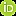 				https://scholar.google.com/citations?user=&user=uSq5MOkAAAAJ B.	Place of Birth:		Chicago, IllinoisDate of Birth:		November 1, 1942C.	Business:			University of Colorado School of Medicine				barry.rumack@cuanschutz.edu				Department of Emergency Medicine				12401 East 17th Avenue, Campus Box 215				Aurora, CO  80045		Home:				33 Silver Fox CircleGreenwood Village, Colorado 80121Current Positions:		Professor Emeritus of Pediatrics and Emergency Medicine, University of Colorado School of Medicine – December 21, 2012 to present.Chairman Emeritus, Micromedex, Inc., January 1, 1998 – PresentDirector Emeritus, Rocky Mountain Poison Center, Denver Department of Health & HospitalsUniversity of Colorado Health Sciences Center, October 1991 – PresentMediator, Privilege and Tenure Committee, University of Colorado2003 to December 31 2020Arbitrator, American Arbitration Association, National Roster of NeutralsJuly 2001 to December 2, 2021Mediator, American Arbitration Association, National Roster of MediatorsDecember 2007 to December 2, 2021International Mediation Institute, The Hague, Certified Mediator April 2009 – December 31, 2021Director, Office of Professionalism, University of Colorado School of Medicine. March 15, 2014 – December 31, 2017				Faculty Ombuds, University of Colorado School of Medicine July 15, 2012 – March 15, 2014Previous Positions:Clinical Professor of Pediatrics, October 1991 – December 2012, University of Colorado Health Sciences CenterPresident, Board of Directors, Geneva Glen Camp, Indian Hills, Colorado 80435October 2007 – October 20, 2012Special Government Employee, Food and Drug Administration, Center for Devices and Radiological Health, Center for Drug Evaluation and ResearchFebruary 1999 - 2010Board of Directors, Geneva Glen Camp, Indian Hills, Colorado 80435October 1999 – 2007Consultant – HBOC (NHES) Call Center Group (Now McKesson)March 1998 – December 1998President, Chief Executive Officer, International Clinical Group, Thomson Healthcare Information Group (Now part of IBM).August 1996 – December 1997Chief Executive Officer, Micromedex, Inc.August 1996 – December 1997President, Chief Operating Officer, Clinical Information Services Group, Medical Economics CompanyMarch 1995 - August, 1996President, Chief Executive Officer and Founder, Micromedex, Inc. January 1984 - March 5, 1995President and Founder, Poisindex Company (predecessor to Micromedex, Inc.)January 5, 1973 – December 1983Professor of Pediatrics, Department of Pediatrics, University of Colorado School of MedicineJune 1985 - September 1991Associate Professor of Pediatrics, Department of Pediatrics, University of Colorado School of MedicineJuly 1978 - June 1985Assistant Professor of Pediatrics, Department of Pediatrics, University of Colorado School of MedicineJanuary 1974 - June 1978Director, Rocky Mountain Poison & Drug Center, Denver Health and HospitalsJanuary 1974 - September 1991Project Manager, National Poison Data System (NPDS),American Association of Poison Control CentersFebruary 2005 – April 2008E.	Citizenship:		United States of AmericaF.	Marital Status:		Married - June 10, 1964Carol Masters Rumack, M.D.Professor of Radiology and PediatricsAssociate Dean for Graduate Medical Education and Designated Institutional OfficerUniversity of Colorado School of MedicineG.	Education:Undergraduate:		University of Chicago – BS   Microbiology, 1964Medical School:		University of Wisconsin - M.D., 1968Internship:			University of Colorado, Pediatrics, June 1968 - June 1969Residency:			University of Colorado, July 1971 - June 1972Fellowship:			University of Colorado School of Medicine, Clinical Pharmacology and ToxicologyJuly 1972 - July 1973Clinical Associate  Regional Poisoning Treatment Center  Royal Infirmary of Edinburgh  Dr. Henry Matthew  Edinburgh, Scotland  August 1973 - December 1973H.	Licensure:			National Board of Medical Examiners, 1969Colorado - 1971 to PresentCalifornia - 1971 (inactive)Pennsylvania - 1970 (inactive)Maryland - 1970 (inactive)I.	Board Certification:	              American Board of Pediatrics, 1974American Board of Medical Toxicology, 1975National Roster of Neutrals, American Arbitration Association, 2001	Arbitrator and MediatorCertified Mediator, Mediation Training Institute, 2005J.	Other Activities:	Reviewer for Journals	Too numerous to listEditorial Boards:					Has served on: 			Editorial Board: Clinical Toxicology, Editorial Board: Topics in Emergency MedicineEditorial Board: ER ReportsEditorial Board: Emergency Department NewsEditorial Board: Pediatric PharmacologyEditorial Board: Emergency Medicine Alert	Committees:						Search Committee, Executive Director, American Association of Poison Control Centers 2004Committee on Poison Prevention and Control, Institute of Medicine, the National Academies, 2003 - 2004				Chairman, American Board of Medical Toxicology, 1988-1990Vice Chairman, American Board of Medical Toxicology, 1985-1988American Association of Poison Control Centers  President: 1982-1984, Vice-President: 1980-1982Board of Directors, American Association of Poison Control Centers, 1975-1979			Committee on Standards, American Association of Poison Control Centers,   1974-1979Hazardous Substances Committee State of Colorado, 1974-1986Advisory Panel on Toxicology United States Pharmacopoeia, 1975-1980Consultant, National Clearinghouse for Poison Control Centers, 1975-1989Director, Drug Assay Laboratory   University of Colorado Medical School, 1975-1977Governor's Technical Review,   Committee on the Rocky Mountain Arsenal, Colorado, 1975Laboratory Services Committee,   University of Colorado Medical School, 1975-1977Toxicology Committee  North American Mycological Association, 1975-1979Advisory Committee on Toxicology Information to the National Library of   Medicine, 1976-1979Chairman, Pharmacy & Therapeutics Committee  University of Colorado Medical Center, 1976-1980Education Committee, American Academy of Clinical Toxicology, 1976-1979Program Chairman, American Academy of Clinical Toxicology and American  Association of Poison Control Centers, 1976Attorney General of Colorado Public Health Trust  Board of Directors, 1977-1978Member - Colorado State Board of Health, 1977-1981Committee of Accidents and Poisoning  American Academy of Pediatrics, 1977-1982Committee on Drugs, American Academy of Pediatrics, 1983-1989Head, Junior Student Teaching Program  Department of Pediatrics, 1977-1980Board of Directors, American Academy of Clinical Toxicology, 1978-1981Curriculum and Promotions Committee for the 3rd and 4th year, 1978-1980Consumer Products Safety Commission (CPSC )  Toxicology Advisory Board, 1979-1982Governor's Technical Review Committee - Lowry Landfill, 1981-1982Chairman, 1982 International Congress of Clinical Toxicology,   Snowmass, Colorado, August 8-13, 1982Regional Secretary for North America,   World Federation of Associations of Clinical Toxicology Centers and Poison   Control Centers, 1983-1985National Academy of Sciences, National Research  Council Program, Committee to Advise the Red Cross, 1984-1988Chairman, Candidacy Qualification Screening Committee, American Board of   Medical Toxicology, 1984-1985Scientific Review Panel, National Library of Medicine, 1985-1987Vice President, World Federation of Associations of Clinical Toxicology Centers  and Poison Control Centers, 1985-1987Examiner, American Board of Medical Toxicology, 1977-1992Consultant, American Dental Association, 1988-1992Physicians for Human Rights, Board Member, 1989-1993Services:			Major, United States Army Reserve, attached to the US Army Medical Research   Institute of Chemical Defense.  Honorable Discharge, 1986Surgeon, United States Public Health ServiceNational Institutes of HealthNational Cancer InstituteBaltimore Cancer Research Center	Clinical Fellow June 1969 - June 1970Section of NeurosurgeryResearch Fellow July 1970 - June 1971  		Section of PharmacologyK.	Societies:			Fellow, American Academy of Clinical ToxicologyFellow, American College of Medical ToxicologyFellow, American Academy of PediatricsAmerican Association of Poison Control CentersNorth American Mycological SocietySociety of ToxicologyAmerican College of Emergency MedicineDenver Medical SocietyColorado Medical SocietyAmerican Medical AssociationL.	Awards:			The Prince Mahidol Award 2023 in the field of Public Health				Achievement in the Professional Practice of Hospital Pharmacy of the American  Society of Hospital Pharmacists Research and Education Foundation, 1981Annual Recognition Award of the American Association of Poison Control   Centers, August 1985Clinton Thienes, M.D., Award of the American Academy of Clinical Toxicology,   October 3, 1991Jagellonian University, Honorary Degree Krakow, Poland, May 18, 1995.Matthew J. Ellenhorn Award and Lecture, from the American College of Medical Toxicology                    North American Congress of Clinical Toxicology, Montreal, Quebec, Canada October 8, 2001Career Achievement Award, American Academy of Clinical Toxicology, North American Congress of Clinical Toxicology, Washington DC, September 24, 2011 Award Lecture presentation October, 2012M.	Bibliography:Peer Reviewed Journal Articles1.	Freeman B, Rumack BH: Cytopathogenic effects on brucella spheroplasts on monocytes in tissue culture. J Bacteriol 1964, 88:1310-1315.2.	Holtzman JL, Rumack BH:  The kinetics of cytochrome P-450 reductase stimulation by ethylmorphine.  Life Sci 1971, 10:669-677. 3.	Holtzman JL, Rumack BH:  The kinetics of ethylmorphine activation of the NADPH- cytochrome P-450 reductase activity of hepatic microsomes from male and female rats.  Chem Biol Interact 1971, 3:279-291. 4.	Schimpff S, Serpick A, Stoler B, Rumack BH, Mellin H, Joseph J, and Block J: Varicella zoster infection in patients with cancer.  Ann Intern Med 1972, 76:241-2545.	Rumack BH and Ott JT:  Specific drugs used in toxicology and their doses.  Nebraska Regional Medical Program Drug Update, 1972, 1:8-11.  6.	Holtzman JL and Rumack BH:  Kinetic studies on the control of ethylmorphine N-demethylase:  The role of ethylmorphine activation of reduced nicotinamide adenine dinucleotide phosphate-cytochrome P-450 reductase.  Biochemistry 1973, 12:2309-2313.7.	Rosenblum M, Reynolds A, Smith K, Rumack B and Walker M:  Chloroethylcyclo-hexyl-nitrosourea (CCNU) (NSC 79037) in the treatment of malignant brain tumors. J Neurosurgery 1973, 39:306-314. 8.	Rumack BH:  Anticholinergic poisoning:  Treatment with physostigmine.  Pediatrics 1973, 52:449-451. 9.	Hammond KB, Rumack BH and Rodgerson DO:  Blood ethanol:  A report of unusually high levels in a living patient.  JAMA 1973, 226:63-64. 10.	Rumack BH and Walravens PA:  Neonatal withdrawal following maternal ingestion of ethchlorvynol.  Pediatrics 1973, 52:714-716. 11.	Rumack BH, Holtzman JL and Chase HP:  Hepatic drug metabolism and malnutrition.  J Pharmacology Exp Ther 1973, 186:441-446. 12.	Rumack BH, Wolfe RR and Gilfrich H:  Diphenylhydantoin treatment of massive digoxin overdose.  Br Heart J 1974, 36:405-408. 13.	Rumack BH, Anderson RH, Wolfe R, Fletcher EC and Vestal B:  Ornade and anticholinergic toxicity:  Hypertension, hallucination and arrhythmias.  J Toxicol Clin Toxicol 1974, 7:573-581. 14.	Rumack BH and Temple AR:  Lomotil poisoning.  Pediatrics 1974, 53:495-500. 15.	Vestal RE and Rumack BH:  Glutethimide dependence:  Phenobarbital treatment. Ann Intern Med 1974, 80:670. 16.	Burks J, Walker J, Rumack B and Ott J:  Tricyclic antidepressant poisoning: Reversal of coma, choreoathetosis and myoclonus by physostigmine.  JAMA 1974, 230:1405-1407. 17.	Rumack BH:  POISINDEX(R) Information System:  An emergency poison management system.  Drug Information Journal 1975, 9:171-180. 18.	Rumack BH:  Emergency management of poisoning.  Family Practice 1975, 23:39-45.19.	Rumack BH and Matthew HJ:  Acetaminophen poisoning and toxicity.  Pediatrics 1975, 55:871-876. 20.	Rumack BH:  Hydrocarbon ingestions:  An opinion.  Bulletin National Clearinghouse  of Poison Control Centers 2-5, May-June, 1976.21.	Rumack BH:  Emesis, charcoal and cathartics.  JACEP 1976, 5:44-45.22.	Holtzman JL, Rumack BH and Erickson RR:  Spectrophotometric and radiometric studies on the in vitro binding of phenobarbital to hepatic microsomes.  Arch Biochem Biophysics 1976, 173:710-719.23.	Rumack BH:  Physostigmine:  Rational use.  JACEP 1976, 5:541-542.24.	Rumack BH:  Adult poisoning and overdose.  J Cont Ed Family Phys pp 42-49, 1976.25.	Anderson RJ, Potts DE, Gabow PA, Rumack BH and Schrier RW:  Unrecognizable adult salicylate intoxication.  Ann Intern Med 1976, 85:745-748.26.	Peterson RG and Rumack BH:  N-acetylcysteine for acetaminophen overdosage. New Engl J Med 1977, 296:515.27.	Rumack BH and Burrington JD:  Caustic ingestions:  A rational look at diluents.  J Toxicol Clin Toxicol 1977, 11:27-34.28.	Rumack BH:  Hydrocarbon ingestions in perspective.  JACEP 1977, 6:172-173.29.	Thomas HW, Mitchel DH and Rumack BH:  Poisoning from the mushroom stropharia coronilla (Bull. Ex. Fr.) Quel. J Arkansas Med Soc 1977, 73:311-312.30.	Blair D and Rumack BH:  Acetaminophen in serum and plasma estimated by high- pressure liquid chromatography:  A micro-scale method.  Clin Chem 1977, 23:743-745.31.	Peterson RG and Rumack BH:  Treatment of acute acetaminophen poisoning with N- acetylcysteine.  JAMA 1977, 237:2406-2407.32.	Peterson RG and Rumack BH:  D-Penicillamine therapy of acute arsenic poisoning. J Pediatr 1977, 91:661-666.33.	Welch T, Rumack BH and Hammond K:  Clonazepam overdose resulting in cyclic coma.  J Toxicol Clin Toxicol 1977, 10:433-436.34.	Slater GE, Rumack BH and Peterson RG:  Podophyllin poisoning:  Systemic toxicity following cutaneous application.  Obstet Gynecol 1978, 52(1):94-96.35.	Bryson PB, Watanabe AS, Rumack BH and Murphy RC:  Burdock root tea poisoning: Case report involving a commercial preparation.  JAMA 1978, 239:2157.36.	Blair D, Rumack BH and Peterson RG:  Analysis for salicylic acid on serum by high performance liquid chromatography.  Clin Chemistry 1978, 24(9):1543-1544.37.	Peterson RG and Rumack BH:  Pharmacokinetics of acetaminophen in Children.  Pediatrics 1978, 62:877-879.38.	Rumack BH and Peterson RG:  Acetaminophen poisoning:  Incidence, diagnosis and management in 416 patients.  Pediatrics 1978, 62:898-903.39.	Rumack BH, Ford P, Sbarbaro J, Bryson P and Winokur M:  Regionalization of poison centers:  A rational role model.  J Toxicol Clin Toxicol 1978, 12(3):367-375.40.	Peterson RG, Rumack BH:  The toxicity of acetaminophen overdose.  JACEP 1978, 7:202-205.41.	Rumack BH:  Aspirin versus acetaminophen:  A comparative view of toxicity. Pediatrics 1978, 62:943-946.42.	Harris JC, Rumack BH, Peterson RG, McGuire B:  Methemoglobinemia resulting from absorption of nitrates.  JAMA 1979, 242:2869-2871.43.	Grabert B, Conner CS and Rumack BH:  Clonidine:  Recurrent apnea following overdose.  Drug Intell Clin Pharmacology 1979, 13(12):778-780.44.	Lumpkin J, Watanabe AS and Rumack BH:  Phenothiazine induced ventricular tachycardia:  A case report following acute overdose.  JACEP 1979, 8(11):476-478.45.	deTorrente A, Rumack BH, Blair DT and Anderson RJ:  Fixed-bed uncoated charcoal hemoperfusion in the treatment of intoxications:  Animal and patient studies. Nephron 1979, 24:71-77.46.	Hooper RG, Conner CS and Rumack BH:  Over-the-counter sleeping preparations: Toxicity in 156 cases.  JACEP 1979, 8(3):98-100.47.	Sullivan JB, Rumack BH, Thomas H, Peterson RG, Bryson P:  Pennyroyal oil: Poisoning and hepatotoxicity report of a fatal case.  JAMA 1979, 242(26):2873-2874.48.	Peterson RG and Rumack BH:  Laetrile and pregnancy.  J Toxicol Clin Toxicol 1979, 5:181-184.49.	Freed CR, Gerber JG, Gal J, Rumack BH, Nies A:  Hemoperfusion in drug overdose. JAMA 1979, 241(15):1575.50.	Rumack BH and Peterson RG:  Diagnosis and treatment of mushroom poisoning.  Top Emerg Med 1979, 1(3):85-89.51.	Rumack BH and Peterson RG:  Poisoning:  Prevention of absorption.  Top Emerg Med 1979, 1(3):13-18.52.	Sullivan JB, Rumack BH and Peterson RG:  Management of tricyclic antidepressant toxicity.  Top Emerg Med 1979, 1(3):65-71.53.	Sullivan JB, Rumack BH and Peterson RG:  Management of the poisoned patient in the emergency department.  Top Emerg Med 1979, 1(3):1-12.54.	Peterson RG and Rumack BH:  Acetaminophen overdose:  A high index of suspicion. Top Emerg Med 1979, 1(3):43-49.55.	Herson CV, Schmitt BD and Rumack BH:  Magical thinking and imipramine poisoning in two school aged children.  JAMA 1979, 241(18):1426-1427.56.	Conner CS, Robertson NJ, Murphrey KJ, Rumack BH:  Rational use of emergency antidotes.  Top Emerg Med 1979, 1(3):27-42.57.	Watanabe AS, Rumack BH, Peterson RG:  Enhancement of elimination in poisonings. Top Emerg Med 1979, 1(3):19-26.58.	Conner CS, Watanabe AS, Rumack BH:  Drug information - The problems and some solutions.  Drug Intell Clin Pharm 1979, 13:86-93. 59.	Rumack BH:  Soap solution contraindicated in acid ingestion.  JACEP 1979, 8(3):124.60.	Rumack BH:  The poison control center:  Answers not antidotes.  Hosp Practice 1980, 123-129.61.	Rumack BH:  Phencyclidine overdose:  An overview.  Ann Emerg Med 1980, 9(11):595. 62.	Peterson RG, Simmons MA, Rumack BH, Levine R and Brooks JG:  Pharmacology of furosemide in the premature newborn infant.  J Pediatr 1980, 97(1):139-143.63.	Moore RA, Rumack BH, and Conner CS:  Naloxone under dosage after narcotic poisoning.  Am J Dis Child 1980, 134:156-158.64.	Rumack BH, Peterson RG:  Acetaminophen toxicity.  West J Med 1980, 132:61.  65.	Peterson RG, Rumack BH, Sullivan JB and Makowski A:  Amperometric high performance liquid chromatographic method for narcotic alkaloids.  J Chromatography 1980, 188:420-425. 66.	Conner CS, Murphrey KJ, Sawyer D, Murakami K, Rumack BH, Ford PS:  Drug information services for consumers and health professionals.  Am J Hosp Pharm 1980, 37:1215-1219. 67.	Snodgrass W, Sawyer D, Conner CS, Rumack BH, Peterson RG, Sullivan JB: Asymptomatic theophylline overdose.   Drug Intell Clin Pharm 1980, 14:783-786. 68.	Harris JC, Rumack BH, Peterson RG, Bregman DJ:  Comparative efficacy of injectable calcium and magnesium salts in the therapy of hydrofluoric acid burns.  J Toxicol Clin Toxicol 1981, 18(9):1027-1031.69.	Harris JC, Rumack BH, Peterson RG, Aldrich FD:  Toxicology of urea formaldehyde and polyurethane foam insulation.  JAMA 1981, 245(3):243-246. 70.	Peterson RG, Rumack BH:  Age as a variable in acetaminophen overdose.  Arch Intern Med 1981, 141:390-393. 71.	Rumack CM, Guggenheim MA, Rumack BH, Peterson RG, Johnson ML, Braithwaite WR, Moe PG, Young J, Frost MD, Grabert BE and O'Meara OP:  Intracranial hemorrhage and aspirin:  Maternal use of antipyretics, analgesics as a factor in neonatal intracranial hemorrhage.  Obstet Gynecol 1981, 58:52-56.72.	Snodgrass W, Rumack BH, Sullivan JB, Peterson RG, Chase PH, Cotton EK, Sokol R:  Selenium:  Childhood poisoning and cystic fibrosis.  J Toxicol Clin Toxicol 1981, 18(2):211-220. 73.	Snodgrass W, Rumack BH, Peterson RG, Holbrook ML:  Salicylate toxicity following therapeutic doses in young children.  J Toxicol Clin Toxicol 1981, 18(3):247-259. 74.	Rumack BH:  Aspirin vs. acetaminophen.  JAMA 1981, 245(3):283. 75.	Simpson DL, Rumack BH:  Methylenedioxyamphetamine - clinical description of overdose, death and review of pharmacology.  Arch Intern Med 1981, 141:1507-1509.76.	Snodgrass W, Sullivan JB, Rumack BH, Peterson RG, Hashimoto C:  Mercury poisoning from home gold ore processing.  JAMA 1981, 246(17):1929-1931. 77.	Rumack BH, Peterson RG, Koch GG, Amara IA:  Acetaminophen overdose:  662 cases with evaluation of oral acetylcysteine treatment.  Arch Intern Med 1981, 141:380-385. 78.	Rumack BH, Meredith TJ, Peterson RG, Prescott LF, Vale JA:  Management of acetaminophen overdose.  Arch Intern Med 1981, 141:401-403. 79.	Kulig K, Rumack BH:  Physostigmine and asystole.  Ann Emerg Med 1981, 10(4):228- 229. 80.	Sullivan JB, Rumack BH, Peterson RG:  Acute carbamazepine toxicity resulting from overdose.  Neurology 1981, 31:621-624. 81.	Kulig K, Rumack BH:  Hydrocarbon ingestion.  Current Topics II in Emerg Med, the Medical College of Pennsylvania, 1981, 3(4):1-5.82.	Rumack BH, Rosen P:  Emesis:  Safe and effective:  Ann Emerg Med 1981, 10(10):551. 83.	Kulig K, Rumack BH, Rosen P:  Gag reflex in assessing level of consciousness. Lancet 1982, 1:545.84.	Kulig K, Rumack BH, Sullivan JB, Brandt H, Spyker DA, Duffy JP, Shipe JR:  Amoxapine overdose:  Coma and seizures without cardiotoxic effects.  JAMA 1982, 248:1092-1094. 85.	Kulig K, Duffy JP, Rumack BH, Mauro R, Gaylord M:  Naloxone for treatment of clonidine overdose.  JAMA 1982, 247:1697. 86.	Rumack BH:  Phenylpropanolamine - a potentially hazardous drug.  Ann Emerg Med 1982, 11(6):332. 87.	Rumack BH, Rosen P:  Poison centers and emergency departments:  Friends or foes? Ann Emerg Med 1982, 11(7):388. 88.	Kulig K, Rumack BH:  Update on overdose management.  Digest Emerg Med Care 1982, 2(4):1-3. 89.	Rumack BH:  Diapers and poisons.  JAMA 1982, 248(17):2164. 90.	Sawyer DS, Conner CS, Rumack BH:  Managing acute toxicity from non-prescription stimulants.  Clin Pharm 1982, 1:529-33. 91.	Rumack BH:  Formaldehyde toxicity.  JAMA 1982, 248:309.92.	Bar-Or D, Marx JA, Rosen P, Kulig K, Sawyer DS, Rumack BH:  Precipitation of Verapamil.  Ann Intern Med 1982, 97:619.93.	Kulig K, Marx JA, Rumack BH:  Amoxapine and neurologic deficits.  Ann Intern Med 1982, 97:286.94.	Kulig K, Rumack BH, Duffy JP:  Possible dangers of naloxone use.  JAMA 1982, 248:2972-2973. 95.	Kulig K, Rumack CM, Rumack BH, Duffy JP:  Disk battery ingestion:  Elevated urine mercury levels and enema removal of battery fragments.  JAMA 1983, 249:2502-2504. 96.	Spyker DA, O'Dell RW, Cox DB, Conner CS, Rumack BH:  Comparison of alphabetic and phonetic retrieval of on-line drug information.  Am J Hosp Pharm 1983, 40:83- 87. 97.	Scherger DL, Wruk KM, Linden C, Rumack BH:  Ethylene glycol intoxication.  Case Review.  J Emerg Nurs 1983, 9(2):71-73.98.	Linden CH, Mitchiner JC, Linden RD, Rumack BH:  Cyclobenzaprine overdose.  J Toxicol Clin Toxicol, 1983, 20:281-288. 99.	Rumack BH:  Acetaminophen overdose.  Am J Med 1983, 14:104-112.100.	Miller LF, Rumack BH:  Clinical safety of high oral doses of acetylcysteine.  Semin Oncology 1983, 10:76-85.101.	Rumack BH:  Jimson weed abuse.  Pediatr Rev 1983, 5:141-145. 102.	Rumack BH, Rumack CM:  Disk Battery Ingestion. Editorial  JAMA 1983, 249:2509-2511.103.	Linden CH, Kulig K, Rumack BH:  Disulfiram.  Top Emerg Med 1984, 6:30-38.104.	Linden CH, Rumack BH:  Acetaminophen overdose.  Emergency Clinics of North America, 1984, 2:103-119.105.	Rumack BH:  Acetaminophen overdose in young children:  Treatment and effects of alcohol and other additional ingestants in 417 cases.  Kempe Festschrift,  Am J Dis Child 1984, 138:428-433. 106.	Linden CH, Rumack BH, Strehlke C:  Monoamine oxidase inhibitor overdose:  Case report and review of the literature.  Ann Emerg Med 1984, 13:1137-1144107.	Linden CH, Rumack BH:  Emesis for "body packers."  JAMA 1984, 251:2083. 108.	Linden CH, Kulig K, Rumack BH:  Toxic effects of methanol, ethylene glycol, and isopropyl alcohol.  Topics in Emergency Medicine 1984, 6(2):14-29.109.	Jantsch W, Kulig KW, Rumack BH:  Massive copper sulfate ingestion resulting in hepatotoxicity.  J Toxicol Clin Toxicol 1984-85, 22(6):585-588.110.	Spoerke DG, Rumack BH: Blue-green algae poisoning.  J Emerg Med 1985, 2:353- 355.111.	Winkler JV, Kulig K, Rumack BH 1985 Mothball Differentiation: Napthalene from Paradichlorbenzene Ann Emer Med 1985, 14(1): 30-32112.	Spoerke DG, Montanio CD, Rumack BH:  Pediatric exposure to the houseplant Synadenium Grantii.  Vet Human Toxicol 1985, 28(4):283-284.113.	Kulig KW, Bar-Or D, Cantrill SV, Rosen P, Rumack BH:  Management of acutely poisoned patients without gastric emptying.  Ann Emerg Med 1985, 14:562-567.114.	Hall AH, Smolinske SC, Kulig KW, Rumack BH:  Guanabenz overdose.  Ann Intern Med 1985, 102(6):787-788.115.	Spoerke DG, Rumack BH: Rocky Mountain High: Amanita pantherina Ann Emer Med 1985, 14(8) 828-829.116.	Kulig KW, Golightly LG, Rumack BH:  Levothyroxine overdose resulting in seizures in a young child.  JAMA 1985, 254(15):2109-2110117.	Linden CH, Rumack BH:  Yohimbine:  A new street drug.  Ann Emerg Med 1985, 14(10):1002-1004.118.	Hall AH, Spoerke DG, Bronstein AC, Kulig KW, Rumack BH:  Human ivermectin exposure.  J Emerg Med 1985, 3:217-219.119.	Hall AH, Kulig KW, Rumack BH:  Acute management of common illicit drug intoxications.  Semin Adol Med 1985, 1(4):259-269.120.	Linden CH, Kulig KW, Rumack BH:  Amphetamines.  Top Emerg Med 1985, 7(3):18- 32.121.	Rumack BH:  Acetaminophen:  Acute overdose toxicity in children.  Drug Intell Clin Pharm 1985, 19:911-912.122.	Spoerke DG, Smolinske SC, Wruk KM, Rumack BH:  Infrequently used antidotes: indications and availability.  Vet Human Toxicol 1985, 28(1):69-75.123.	Rumack BH.  Ipecac use in the home.  Pediatrics 1985; 75:1148.124.	Smilkstein MJ, Bronstein AC, Pickett HM, Rumack BH:  Hydrogen Sulfide Poisoning with Hyperbaric Oxygen.  J Emerg Med 1985, 3:27-30.  125.	Hall AH, Rumack BH:  The treatment of acute acetaminophen poisoning.  Intensive Care Med  1986, 1(1):29-32.126.	Golightly LK, Rumack BH:  Promoting Wise Use of Nonprescription Analgesics. Contemp OB/GYN 1986, 27:103-109.127.	Caldarola V, Hassett JM, Hall AH, Bronstein AC, Kulig KW, Rumack BH: Hemorrhagic pancreatitis associated with acetaminophen overdose.  Am J Gastroenterology 1986, 81:579-782.  128.	Hall AH, Rumack BH:  Management of acute acetaminophen overdose.  Am Family Physician 1986,33:7-114.129.	Kulig KW, Golightly LG, Rumack BH:  Levothyroxine overdose resulting in seizures in a young child.  JAMA Yugoslavia 1986; 3:271 -272130.	Hoidal CR, Hall AH, Robinson MD, Kulig K, Rumack BH.  Hydrogen sulfide poisoning from toxic inhalations of roofing asphalt fumes.  Ann Emerg Med 1986; 15:826-830.131.	Hall AH, Kulig K, Rumack BH.  Drug- and chemical-induced methemoglobinemia; clinical features and management.  Med Toxicol 1986; 1:253-260.132.	Hall AH, Rumack BH.  Clinical toxicology of cyanide.  Ann Emerg Med 1986; 15:1067-1074.133.	Linden CH, Hall AH, Kulig KW, Rumack BH.  Acute ingestions of boric acid. J Toxicol Clin Toxicol 1986; 24:(4),269-279.134.	Hall AH, Smolinske SC, Conrad FC, Wruk KM, Kulig KW, Dwelle TL, Rumack BH. Ibuprofen overdose:  126 cases.  Ann Emerg Med 1986; 15:1308-1313,135.	Hall AH, Spoerke DG, Rumack BH.  Assessing mistletoe toxicity.  Ann Emerg Med 1986; 15:1320-1323.136.	Rumack BH:  Acetaminophen overdose in children and adolescents. Pediatr Clin North Am 1986; 33(3):691-701.137.	Spoerke DG, Hall AH, Grimes MJ, Honea BN, Rumack BH:  Human overdose with the veterinary tranquilizer xylazine.  Am J Emerg Med 1986; 4:222-224. 138.	Hall AH, Linden CH, Kulig KW, Rumack BH:  Cyanide poisoning from laetrile ingestion:  Role of nitrite therapy.  Pediatrics 1986; 78:269-272. 139.	Betts LS, Smilkstein MJ, Rumack BH Unrecognized UV Induced Keratoconjunctivities Ann Emer Med 1986 15:1378140.	Hall AH, Kulig K, Rumack BH.  Intravenous epinephrine abuse.  Am J Emerg Med 1987; 5:64-65.141.	Smilkstein MJ, Kulig KW, Rumack BH.  Acute toxic blindness: unrecognized quinine poisoning.  Ann Emerg Med 1987; 16(1):98-101.142.	Frommer DA, Kulig KW, Marx JA, Rumack BH:  Tricyclic antidepressant overdose: A review.  JAMA 1987; 257(4):521-526143.	Hall AH, Spoerke DG, Rumack BH:  Mushroom poisoning:  Identification, diagnosis, and treatment.  Pediatr Review 1987; 8(10):291-298.144.	Spoerke DG, Spoerke SE, Hall AH, Rumack BH:  Toxicity of Cyclamen Persium (Mill).  Vet Hum Toxicol 1987; 29(3):250-251.145.	Hall AH, Rumack BH:  Preventing absorption in overdose.  Curr Ther Emerg Med 1987:942-944.146.	Hall AH, Rumack BH:  Hydroxocobalamin/sodium thiosulfate as a cyanide antidote. J Emerg Med 1987; 5:115-121.147.	Smilkstein MJ, Smolinske SC, Rumack BH:  A case of MAO inhibitor/MDMA interaction:  Agony after ecstasy.  J Toxicol Clin Toxicol 1987; 25(1&2):149-160.148.	Hall AH, Doutre WH, Ludden T, Kulig DW, Rumack BH:  Nitrite/thiosulfate treated acute cyanide poisoning:  Estimated kinetics after antidote.  J Toxicol Clin Toxicol 1987, 25(1&2):121-133.149.	Kulig KW, Bar-Or D, Rumack BH:  Intravenous theophylline poisoning and multiple dose charcoal in an animal model.  Ann 9merg Med 1987; 16(8):842-846.150.	Golightly LK, Smolinske SC, Kulig KW, Wruk KM, Gelman CJR, Rumack BH, Linden CH:  Clinical effects of accidental levothyroxine ingestion in children.  Am J Dis Child 1987; 141:1025-1027.151.	Duffens KR, Smilkstein MJ, Bessen HA, Rumack BH:  Falsely elevated salicylate levels due to diflunisal overdose.  J Emerg Med 1987; 5:499-503.152.	Riggs BS, Kulig K, Rumack BH:  Current status of aspirin and acetaminophen intoxication.  Pediatr Ann 1987; 16:886-898.153.	Spoerke DG, Hall AH, Dodson CD, Stermitz FR, Swanson CH, Rumack  BH:  Mystery root ingestion:  two patients with probable Henbane (Hyoscyamus niger) poisoning.  J Emerg Med 1987; 5:385-388.154.	Spoerke DG, Spoerke SE, Rumack BH:  International opinion concerning indications, safety and availability of poison centre antidotes and treatment.  Human Toxicol 1987; 6:361-364.155	Frommer DA, Kulig KW, Marx JA, Rumack BH:  Tricyclic antidepressant overdose: A review. JAMA Southeast Asia 1987;3(6):48-53.156.	Hall AH, Rumack BH:  Ibuprofen poisoning:  Evaluation and treatment.  Emerg Med Services 1988, 17:45,79-81,112.157.	Golightly LK, Davis AG, Budwitz WJ, Gelman CJR, Rathmann KL, Sutherland EW, Rumack BH:  Documenting the activity and effectiveness of a regional drug-information center.  Am J Hosp Pharm 1988; 45:356-361.158.	Smilkstein MS, Smolinske SC, Kulig KW, Rumack BH:  Severe hypermagnesemia due to multiple-dose cathartic therapy.  West J Med 1988; 148:208-211.159.	Smolinske SC, Spoerke DG, Spiller SK, Wruk, KM, Kulig KW, Rumack BH:  Cigarette and nicotine chewing gum toxicity in children.  Human Toxicol 1988; 7:27-31.160.	Golightly LK, Smolinske SS, Bennett ML, Sutherland EW III, Rumack BH: Pharmaceutical excipients:  Adverse effects associated with "inactive" ingredients in drug products (Part 1).  Med Toxicol 1988, 3:128-165.161.	Spoerke, DG, Spoerke SE, Rumack BH:  Berry identification using a modified botanic key.  Vet Hum Toxicol 1988; 30:260-264.162.	Hall, AH, Smolinske SC, Kulig KW, Rumack BH:  Ibuprofen overdose:  A prospective study.  West J Med, 1988, 148:653-656.163.	Golightly LK, Smolinske SS, Bennett ML, Sutherland EW III, Rumack BH: Pharmaceutical excipients:  Adverse effects associated with "inactive" ingredients in drug products (Part 2).  Med Toxicol 1988, 3:209-240.164.	Smilkstein MJ, Steedle D, Kulig KW, Marx JA, Rumack BH:  Magnesium levels after magnesium-containing cathartics.  J Toxicol Clin Toxicol 1988; 26:51-65.165.	Augenstein WL, Kulig KW, Rumack BH:  Captopril overdose resulting in hypotension.  JAMA 1988; 259:3302-3306.166.	Scherger DL, Wruk KM, Kulig KW, Rumack BH:  Ethyl alcohol (ethanol)-containing cologne, perfume, and after-shave ingestions in children6  Am J Dis Child 1988; 142:630-632.167.	Hall AH, Rumack BH:  Increasing survival in acute cyanide poisoning.  Emerg Med Reports 1988: 9:129-136.168.	Spoerke DG, Murphy MM, Wruk KM, Rumack BH:  Five cases of Thermopsis poisoning.  J Toxicol Clin Toxicol 1988; 26:397-406.169.	Smilkstein MJ, Knapp GL, Kulig KW, Rumack BH:  Efficacy of oral N-acetylcysteine in the treatment of acetaminophen overdose.  New Engl J Med 1988; 319:1557-1562.170.	Vandenberg SA, Smolinske SC, Spoerke DG, Rumack, BH:  Non-aspirin salicylates:  conversion factors for estimating aspirin equivalency.  Vet Hum Toxicol 1988; 31:49-50.171.	Vandenberg SA, Kulig K, Spoerke DG, Hall AH, Bailie VJ, Rumack BH:  Chlorambucil overdose:  accidental ingestion of an antineoplastic drug.  J Emerg Med 1988; 6:495-498.172.	Hall AH, Rumack BH:  Managing acetaminophen overdose.  Emerg Med Serv 1988; 12:44-48.173.	DiNapoli J, Hall AH, Drake R, Rumack BH:  Cyanide and arsenic poisoning by intravenous injection.  Ann Emerg Med 1989;18:308-311.174.	Hall AH, Kulig K, Rumack BH: Toxic Smoke Inhalation Am J Emer Med 1989 7:121-122175.	Spoerke DG, Vandenberg SA, Smolinske SC, Kulig K, Rumack BH:  Eucalyptus oil:  14 cases of exposure.  Vet Hum Toxicol 1989;31:166-168.176.	El Saadi MS, Hall AH, Hall PK, Riggs BS, Augenstein WL, Rumack BH:  Hydrofluoric acid dermal exposure.  Vet Hum Toxicol 1989; 31:243-247.177.	Hall AH, Kulig KW, Rumack BH:  Suspected cyanide poisoning in smoke inhalation:  complications of sodium nitrite therapy.  Toxicologie clinique et experimentale 1989;1:3-9.178.	Johnson WS, Hall AH, Rumack BH:  Cyanide poisoning successfully treated without "therapeutic methemoglobin levels."  Am J Emerg Med 1989;7:437-440.179.	Smolinske SC, Scherger DL, Kearns PS, Wruk KM, Kulig KW, Rumack, BH:  Superwarfarin poisoning in children:  a prospective study.  Pediatrics 1989;84:490-494.180.	Riggs BS, Bronstein AC, Kulig K, Archer PG, Rumack BH: Acute Acetaminophen Overdose During Pregnancy. Obstetrics and Gynecology 1989:74 (2) 247 – 253 181.	Hall AH, Rumack BH:  Methylene chloride exposure in furniture- stripping shops:  ventilation and respirator use practices.  J Occup Med 1990;32:33-37.182.	Brent J, Hung M, Kulig K, Rumack BH:  Amphotericin B overdoses in infants:  is there a role for exchange transfusion?  Vet Hum Toxicol 1990;32:124-125.183.	Brent J, Kulig K, Rumack B:  An analysis of the types of papers presented at the annual toxicology meetings.  Vet Hum Toxicol 1990;32:146-148.184.	Wruk KM, Spoerke DG, Jr, Rumack BH:  Development of a poison control centre.  Annales Nestle 1990;48:31-39. (*) (**)*Published in German:  Einrichtung eines vergiftungskontrollzentrum.  Annales Nestle 1990;48:36-45.**Published in French:  Mise sur pied d'un centre anti-poisons.  Annales Nestle 1990;48:34-43.185.	Brent J, Vo N, Kulig K, Rumack BH:  Reversal of prolonged isoniazid-induced coma by pyridoxine.  Arch Intern Med 1990;150:1751-1753.186.	Burkhart KK, Kulig KW, Rumack B:  Whole-bowel irrigation as treatment for zinc sulfate overdose.  Ann Emerg Med 1990;19:1167-1170.187.	Burkhart KK, Kulig KW, Hammond KB, Pearson JR, Ambruso D, Rumack B:  The rise in the total iron-binding capacity after iron overdose.  Ann Emerg Med 1991;20:532-535.188.	Brent J, Lucas M, Kulig K, Rumack BH:  Methanol poisoning in a 6-week-old infant.  J Pediatr 1991;118:644-646.189.	Smilkstein MJ, Bronstein AC, Linden C, Augenstein WL, Kulig KW, Rumack BH:  Acetaminophen overdose:  A 48-hour intravenous N-acetylcysteine treatment protocol.  Ann Emerg Med 1991;20:1058-1063.190.	Kulig K, Moore LL, Kirk M, Smith D, Stallworth J, Rumack BH:  Bromocriptine-associated headache:  possible life-threatening sympathomimetic interaction.  Obstet Gynecol 1991;78:941-943.191.	Burkhart KK, Hall AH, Gerace R, Rumack BH:  Hyperbaric oxygen treatment for carbon tetrachloride poisoning.  Drug Safety 1991;6(5):332-338.192.	Augenstein WL, Spoerke DG, Kulig KW, Hall AH, Hall PK, Riggs BS, El Saadi MS, Rumack BH:  Excess fluoride ingestion in children - a review of 87 cases.  Pediatrics 1991;88:907-912.193.	Hall AH, Smolinske SC, Stover B, Conrad FL, Rumack BH:  Ibuprofen overdose in adults.  Clin Toxicol 1992;30(1):23-27.194.	Burkhart KK, Metcalf S, Shurnas E, O'Meara O, Brent J, Kulig K, Rumack BH:  Exchange transfusion and multidose activated charcoal following vancomycin overdose.  Clin Toxicol 1992;30(2):285-294.195.	McBride PV, Rumack BH:  Acetaminophen intoxication.  Semin Dialysis 1992;5(4):292-298.196.	Brent JA, Rumack BH:  Mechanisms:  Role of free radicals in toxic hepatic injury.  I.  Free radical biochemistry.  Clin Toxicol 1993-31(1):139-171.197.	Brent JA, Rumack BH:  Role of free radicals in toxic hepatic injury.  II. Are free radicals the cause of toxin-induced liver injury?  Clin Toxicol 1993-31(1):172-196.198.	Forsyth JC, Mueller PD, Becker CE, Osterloh J, Benowitz N, Rumack BH, Hall AH:  Hydroxocobalamin as a cyanide antidote:  Safety, efficacy and pharmacokinetics in heavily smoking normal volunteers.  Clin Toxicol 1993;31(2):227-294.199.	Barron RA, Leaning J, Rumack BH:  The catastrophe reaction syndrome:  Trauma in Tbilisi.  Internation J Law Psychiatry.  1993;16:403-426. 200.	Burkhart KK, Janco N, Kulig KW, Rumack BH: Cimetidine as adjunctive treatment for acetaminophen overdose.  Hum Exp Tox 1995;14(3):299-304.201.	Spyker DA, Harvey ED, Harvey BE, Harvey AM, Rumack BH, Peck CC, Atkinson AJ, Woosley RL, Abernethy DR and               Cantilena LR: Assessment and reporting of clinical pharmacology information in drug labeling. Clinical Pharmacology &                Therapeutics 2000; 67(3)202.	Dart RC, Kuffner EK and Rumack BH: Treatment of Pain or Fever with Paracetamol (Acetaminophen) in the Alcoholic                 Patient: A systemic Review.  Am J of Therapeutics 2000; 7 (2) 123-134203.	Rumack BH:  Acetaminophen Hepatotoxicity: the First 35 years. Journal of Toxicology, Clinical Toxicology, 2002; 40(1), 3          - 20. 204.     	Rumack BH and Spyker DA: An acetaminophen Dosing Error in A Child – Commentary, 2003 Int J Med Toxicol; 6(9992):           8   See also Schier JG, Nelson LS and Hoffman RS: An Acetaminophen dosing Error in a Child, 2003 Int J Med Toxicol;               6(2)7205.        Rumack BH, : Acetaminophen Misconceptions, Hepatology 2004; 40(1) 10 – 15206.	White SJ and Rumack BH: The Acetaminophen Toxicity Equations: “solutions” for Acetaminophen Toxicity Based on the            Rumack – Matthew nomogram, Annals of Emergency Medicine 2005; 45 (5) 563 – 564207.	Rumack BH: A Centennial Anniversary: The Pure Food and Drug Act of 1906, Toxicological History Society, Mithridata              2007; 17 (2) 6 – 18208.	Dart RC and Rumack BH: Patient-Tailored Acetylcysteine Administration, Annals of Emerg Med 2007; 50 (3) 280 – 281209.	Bronstein AC, Spyker DA, Cantilena LR, Green Jody, Rumack BH and Heard SE: 2006 Annual Report of the American                Association of Poison Control Centers National Poison Data System (NPDS) Clinical Toxicology 2007, 45 (8) 815 – 917210.	Bronstein AC, Spyker DA, Cantilena LR, Green Jody, Rumack BH and Heard SE: 2007 Annual Report of the American                Association of Poison Control Centers’ National Poison Data System (NPDS): 25th Annual Report. Clinical Toxicology                 2008, 46 (10) 927 – 1057211.	Dart RC, Paul IM, Bond GR, Winston DC, Manoguerra AS, Palmer RB, Kauffman RE, Banner W, Green JL, Rumack BH.           Pediatric Fatalities Associated with Over the Counter (Nonprescription) Cough and Cold Medication. Annals of Emergency           Medicine, 2008.212.	Yarema MC, Johnson DW, Berlin RJ, Sivilotti MLA, Nettel-Aguirre A, Brant RF, Spyker DA, Bailey B, Chalut D, Lee JS,            Plint AC, Purssell RA, Rutledge T, Seviour CA, Stiell IG, Thompson M, Tyberg J, Dart RD, Rumack BH. Comparison of              the 20-Hour Intravenous and 72-Hour Oral Acetylcysteine Protocols for the Treatment of Acute Acetaminophen Poisoning            Ann Emerg Med 2009:54:606-614213.	Bronstein, AC, Spyker DA, Cantilena LR, Green JL, Rumack BH, Giffin SL. 2008 Annual Report of the American Association of Poison Control Centers' National Poison Data System (NPDS): 26th Annual Report Clinical Toxicology 2009, 47 (10) 911 – 1084214.	Bronstein AC,  Spyker DA,  Cantilena LR, Green JL, Rumack BH; Giffin SL. 2009 Annual Report of the American Association of Poison Control Centers' National Poison Data System (NPDS): 27th Annual Report  Clinical Toxicology 2010, 48 (10) 979–1178215.	Bronstein, A. C., Spyker, D. A., Cantilena, L. R., Jr., Green, J. L., Rumack, BH, and Dart, R. C. 2010 Annual Report of the American Association of Poison Control Centers' National Poison Data System (NPDS): 28th Annual Report. Clinical Toxicology. (Philadelphia) 49[10], 910-941. 2011.216.	Rumack, BH. and Bateman, DN. Acetaminophen and acetylcysteine dose and duration: Past, present and future. Clinical Toxicology. (Philadelphia) 50[2], 91-98. 2012.217	Dart, RC. and Rumack, BH. Intravenous acetaminophen in the United States: iatrogenic dosing errors. Pediatrics 129[2], 349-353. 2012.218.	Rumack BH, Heard K, Green J, Albert D, Bucher-Bartelson B, Bodmer M, Sivilotti MLA, Dart RC. The Effect of Acetaminophen (up to 4g/d) on Serum Alanine Aminotransferase Activity in Subjects Who Consume Ethanol: A Systematic Review and Meta-analysis of Published Randomized, Controlled Trials. Article first published online: 31 JUL 2012: Pharmacotherapy 2012;32(9):784–791219.	Bronstein AC, Spyker DA, Cantilena LR, Rumack BH, Dart RD: (2012). "2011 Annual Report of the American Association of Poison Control Centers' National Poison Data System (NPDS): 29th Annual Report." Clin Toxicol (Phila) 50(10): 911-1164.220.	Heard K, Rumack BH, Smilkstein MJ, Green JL, Bucher-Bartelson B, Heard S. Dart RC. A single arm clinical trial of a 48-hour intravenous N-acetylcysteine protocol for treatment of acetaminophen poisoning. Clin. Toxicol. (Phila) 2014 52(5) 512-518.221.	Lucyk SN, Yarema MC, Sivilotti M, Johnson DW, Nettel-Aguirre A, Victorino C, Bailey B, Dart RC, Heard K, Spyker DA, Rumack BH; Outcomes of patients with premature discontinuation of the 21-hour intravenous N-acetylcysteine protocol following acute acetaminophen overdose. J Emergency Medicine 2016 50(4)629-637222.	Mark C. Yarema, Jason P. Green, Marco L. A. Sivilotti, David W. Johnson, Alberto Nettel-Aguirre, Charlemaigne Victorino, Daniel A. Spyker & Barry H. Rumack (2017) Can a serum acetaminophen concentration obtained less than 4 hours post-ingestion determine which patients do not require treatment with acetylcysteine?, Clinical Toxicology, 55:2, 102-108, DOI: 10.1080/15563650.2016.1247959223	Mark Yarema MD, Puja Chopra MD, Marco Sivilotti MD MSc, David Johnson MD, Alberto Nettel-Aguirre PhD, Benoit Bailey MD MSc, Charlemaigne Victorino PhD, Sophie Gosselin MD, Roy Purssell MD, Margaret Thompson MD, Daniel Spyker MD PhD, Barry Rumack MD Anaphylactoid Reactions to Intravenous N-acetylcysteine During Treatment for Acetaminophen Poisoning. J Med Toxicol. 2018 Jun;14(2):120-127. doi: 10.1007/s13181-018-0653-9. Epub 2018 Feb 8.224 	Akakpo JY , Ramachandran A, Kandel SE, HM Ni, Kumer SC, Rumack BH and Jaeschke H. 4-Methylpyrazole protects against acetaminophen hepatotoxicity in mice and in primary human hepatocytes. Hum Exp Toxicol. 2018 Dec;37(12):1310-1322. doi: 10.1177/0960327118774902. Epub 2018 May 9. Epub 2018 May 9.225 	Julian White, Scott A Weinstein, Luc De Haro, Regis Bédry, Andreas Schaper, Thomas Zilker, Barry H. Rumack. Mushroom Poisoning: A Proposed New Clinical Classification. Toxicon 2019 Jan;157:53-65. doi: 10.1016/j.toxicon.2018.11.007. Epub 2018 Nov 12226	Mutsaers A, Green JP, Sivilotti MLA, Yarema MC1, Tucker D, Johnson DW, Spyker DA, Rumack BH, Changing nomogram risk zone classification with serial testing after acute acetaminophen overdose: a retrospective database analysis. Clin Toxicol (Phila). 2019 Jan 28:1-7. doi: 10.1080/15563650.2018.1529320. 227. 	Adam Mutsaers, Jason P. Green, Marco L. A. Sivilotti, Mark C. Yarema,, Dylan Tucker, David W.	Johnson,, Daniel A. Spyker and Barry H. Rumack: Changing nomogram risk zone classification with serial testing after acute acetaminophen overdose: a retrospective database analysis Clin Toxicol (Phila). 2019 Jun;57(6):380-386. doi: 10.1080/15563650.2018.1529320. Epub 2019 Jan 28.228	Akakpo JY, Ramachandran A,*Luqi Duan L, Schaich MA, Jaeschke MW, Freudenthal BD, Ding WX, Rumack BH, and Jaeschke H; Delayed Treatment With 4-Methylpyrazole Protects 	Against Acetaminophen Hepatotoxicity in Mice by Inhibition of c-Jun n-Terminal Kinase Toxicological Sciences, Volume 170, Issue 1, July 2019, Pages 57–68, https://doi.org/10.1093/toxsci/kfz077 Advance Access Publication Date: March 23, 2019229.	Kang AM, Padilla-Jones A, Fisher ES, Akakpo JY, Jaeschke H, Rumack BH, Gerkin RD, Curry SC: The Effect of 4-Methylpyrazole on Oxidative Metabolism of Acetaminophen in Human Volunteers. Journal of Medical Toxicology November 2019 ISSN 1556-9039 DOI 10.1007/s13181-019-00740-z. Online First230.	Akakpo JY, Ramachandran A, Orhan H, Curry SC, Rumack BH, Jaeschke H. 4-methylpyrazole protects against acetaminophen-induced acute kidney injury. Toxicol Appl Pharmacol. . 2020 Dec 15;409:115317. doi: 10.1016/j.taap.2020.115317. Epub 2020 Nov 4.231.	Monte AA, Sonn B, Saben J, Rumack BH, Reynolds KM, Dart RC, Heard KJ. The Genomics of Elevated ALT and Adducts in Therapeutic Acetaminophen Treatment: a Pilot Study. 	J Med Toxicol. 2020 Oct 13. doi: 10.1007/s13181-020-00815-2. Online ahead of print.	PMID: 33051802232.	Yarema MC, Johnson DW, Sivilotti MLA, Nettel-Aguirre A, DeWitt C, Gosselin S, Murphy N, Vitorino C, Bailey G, Dong K, Haney E, Purssell R, Thompson M, Lord JA, Spyker DA, Rumack BH. Predicting mortality from acetaminophen poisoning shortly after hospital presentation. British Journal of Clinical Pharmacology. 2021: 1-12 January 21 Online DOI: 10.1111/bcp.14755233.	Brandon J. Sonn, Kennon J. Heard, Susan M. Heard, Angelo D’Alessandro, Kate M. Reynolds, Richard C. Dart, Barry H. Rumack & Andrew A. Monte Metabolomic markers predictive of hepatic adaptation to therapeutic dosing of acetaminophen, Clinical Toxicology, Published online: 28 May 2021; DOI: 10.1080/15563650.2021.1925686234.	Yarema MC, Johnson DW, Sivilotti MLA, Alberto Nettel-Aguirre, Chris DeWitt, Sophie Gosselin, Nancy Murphy, Charlemagne Victorino, Benoit Bailey, Kathryn Dong, Elizabeth Haney, Roy Purssell, Margaret Thompson, Jason A. Lord, Daniel A. Spyker,  Barry H. Rumack. Predicting mortality from acetaminophen poisoning shortly after hospital presentation. Br J Clin Pharmacol. 2021;87:3332–3343. https://doi.org/10.1111/ bcp.14755235.	Jephte Y. Akakpo · Matthew W. Jaeschke· Anup Ramachandran · Steven C. Curry · Barry H. Rumack ·Hartmut Jaeschke, Delayed administration of N‑acetylcysteine blunts recovery after an acetaminophen overdose unlike 4‑methylpyrazole. Archives of Toxicology https://doi.org/10.1007/s00204-021-03142-9 Published Online 22 August 2021.236.	Stephanie L. Link, Garrett Rampon, Stephen Osmon, Anthony J. Scalzo & Barry H. Rumack, Fomepizole as an adjunct in acetylcysteine treated acetaminophen overdose patients: a case series. Clinical Toxicology, Online 28 October 2021 DOI: 10.1080/15563650.2021.1996591 237.	Arnold CG, Dylla L, Monte AA, Heard K, Heard S, D’Alessandro A, Reynolds K, Dart R, Rumack B, Sonn B. Metabolomic evaluation of N-acetyl-p-benzoquinone imine protein adduct formation with therapeutic acetaminophen administration: sex-based physiologic differences. Journal of Medical Toxicology. Published online 24 Jun 2022; https://doi.org/10.1007/s13181-022-00903-5.238.	Akakpo JY, Ramachandran A, Curry SC, Rumack BH, Jaeschke H. Comparing N-acetylcysteine and 4-methylpyrazole as antidotes for Acetaminophen Overdose. Archives of Toxicology 96, 453-465, 2022 January 3, 2022. DOI: 10.1007/s00204-021-03211-z. PMID: 34978586239.	Boussetta-Charfi, Oulfa MSc; D’Andon, Cornélie Fanton PharmD; Nguyen, HoanVu MD; Rumack, Barry H. MD; Launay, Manon PharmD, PhD. Failure of Risk Assessment Following Paracetamol Overdose – A Short Communication. Therapeutic Drug Monitoring: May 13, 2022240.	Monte AA; Arriaga Mackenzie I; Pattee J; Kaiser S; Willems E; Rumack B; Reynolds KM; Dart RC; Heard KJ. Genetic variants associated with ALT elevation from therapeutic acetaminophen. Clinical toxicology (Philadelphia, Pa.) 2022 Nov; 60(11):1198-1204 DOI: 10.1080/15563650.2022.2117053 PMID: 36102175241.	Frederick H. Lovejoy; Barry H. Rumack, History of Modern Clinical Toxicology - Forward DOI: 10.1016/b978-0-12-822218-8.09985-3242.	Richard C Dart, Michael E Mullins, Theresa Matoushek, Anne-Michelle Ruha, Michele M Burns, Karen Simone, Michael C Beuhler, Kennon J Heard, Maryann Mazer-Amirshahi, Christine M Stork, Shawn M Varney, Alexandra R Funk, Lee F Cantrell, Jon B Cole, William Banner, Andrew I Stolbach, Robert G Hendrickson, Scott N Lucyk, Marco LA Sivilotti, Mark K Su, Lewis S Nelson, Barry H Rumack, Management of Acetaminophen Poisoning in the US and Canada: A Consensus Statement. JAMA Network Open. 2023 Aug 1;6(8):e2327739 PMID: 37552484 DOI: 10.1001/jamanetworkopen.2023.27739243.	Akakpo JY, Ramachandran A, Rumack BH, Wallace DP, Jaeschke H. Lack of mitochondrial Cyp2E1 drives acetaminophen-induced ER stress-mediated apoptosis in mouse and human kidneys: Inhibition by 4-methylpyrazole but not N-acetylcysteine. Toxicology. 2023 Dec;500:153692. doi: 10.1016/j.tox.2023.153692. Epub 2023 Nov 30. PMID: 38042273.Please note there are some errors in this list with various publications accidently left out. Apologies.Books1.	Rumack BH (Ed.):  POISINDEX(R) Information System.  Micromedex, Inc. Denver, Colorado, 1974- 1998, (Published 4 times per year, new volume each time) Now Thomson Reuters Healthcare.2.	Rumack BH and Temple AR, (Eds.), Management of the Acutely Poisoned Patients, Science Press, New York, 1977.3.	Conner CS and Rumack BH (Eds.):  DRUGDEX(R) Information System.  Micromedex Inc., Denver, Colorado, 1978-1988, through vol 40 (see also #11).  (Published 4 times per year, new volume each time)4.	Rumack BH and Salzman E (Eds.), Mushroom Poisoning, CRC Press, Boca Raton, Florida, 1978.5.	Honigman B, Barkin R, Rumack BH (Eds.):  EMERGINDEX(R) Information System.  Micromedex Inc., Denver, Colorado, 1981-1989 through vol 63, (see also #11).  (Published 4 times per year, new volume each time)6.	Bayer MJ and Rumack BH (Eds.):  Poisonings and Overdose, Aspen Systems, Rockville, Maryland, 1982.7.	Bayer MJ, Rumack BH, Wanke L (Eds.):  Toxicologic Emergencies:  A Manual of Diagnosis and Management, Brady/Prentice-Hall, Englewood Cliffs, New Jersey, 1984.8.	Hall AH and Rumack BH (Eds.):  TOMES(TM) & TOMES Plus(TM) (Toxicology, Occupational Medicine, and Environmental Series) Information Systems.  Micromedex Inc., Denver, Colorado, 1986-1998, through vol 35. (Published 4 times per year, new volume each time)9.	Rumack BH and Spoerke DG (Eds.):  POISINDEX(R)Information System.  Micromedex Inc., Denver, Colorado, 1988-1993, through vol 75 (see also #10). (Published 4 times per year, new volume each time) 10.	Rumack BH, Spoerke DG and Smolinske S (Eds.):  POISINDEX(R)Information System.  Micromedex Inc., Denver, Colorado, 1993-1994, through vol 96. (Published 4 times per year, new volume each time)11.	Gelman CR and Rumack BH (Eds.):  DRUGDEX(R) Information System.  Micromedex Inc., Denver, Colorado, 1989-1994, through vol 96. (Published 4 times per year, new volume each time)12.	Honigman B, Rumack BH (Eds.):  EMERGINDEX(R) Information System.  Micromedex Inc., Denver, Colorado, 1990-1998, through vol 96. (Published 4 times per year, new volume each time) 13.	Leaning, J, Barron RA, Rumack BH:  Bloody Sunday:  Trauma in Tbilisi, Report of a Medical Mission to Soviet Georgia, Physicians for Human Rights, Somerville, Massachusetts, February 1990.14.	Spoerke DG, Rumack BH (Eds.), Mushroom Poisoning:  Diagnosis and Treatment, CRC Press, Boca Raton, Florida, 1994.15.	Rumack BH (Ed.):  POISINDEX(R)Information System.  Micromedex Inc., Denver, Colorado, 1994-1995, through vol 96. (Published 4 times per year, new volume each time)16.	Rumack BH (Ed.):  DRUGDEX(R) Information System.  Micromedex Inc., Denver, Colorado, 1994-1995, through vol 96. (Published 4 times per year, new volume each time)17. 	Committee on Poison Prevention and Control. (Member of the committee) Forging a Poison Prevention and Control System The National Academies Press, Washington DC, 2004Chapters1.	Rumack BH:  Poisons and Toxins, In:  Handbook of Pediatrics, Silver HR, Kempe CH and Bruyn HB (Eds.), Lange Medical Publications, California, 1975, pp 570-592.2.	Rumack BH:  Management of Acute Poisonings and Overdose, In:  Topics in Family Practice, Cozzetto FJ and Brettell HR (Eds.), Stratton Medical Books, New York, 1976, pp 173-196.3.	Rumack BH and Ott JT:  Poisoning - chapter 30, In:  Current Pediatric Therapy, Kempe CH, Silver HR and O'Brien E (Eds.), Lange Medical Publications, California, 1976.4.	Rumack BH and Peterson RG:  Clinical Toxicology, In:  Toxicology:  The Basic Science of Poisons, Cassarett LJ and Doull J (Eds.), MacMillan.5.	Conner CS and Rumack BH:  Household hazards.  In Woolley BH and Brady ES (Eds.), Toxicology and Poison Prevention, Symposia Specialists Medical Books, Miami, Florida, 1977, pp 67-83.6.	Watanabe AS and Rumack BH:  Salicylate poisoning.  In Woolley BH and Brady ES (Eds.), Toxicology and Poison Prevention, Symposia Specialists Medical Books, Miami, Florida, 1977, pp 41-51.7.	Rumack BH (Ed.):  Aspirin and Acetaminophen:  A Comparative View for the Pediatric Patient.  Special Supplement to Pediatrics, November, 1978, Volume 62:(5), Part 2.8.	Peterson RG and Rumack BH:  Acetaminophen Overdose, In:  Current Pediatric Therapy, 9th Edition, Gellis SS and Kagan BM (Eds.), W.B. Saunders Company, Philadelphia, London, Toronto, 1980, pp 680-681.9.	Rumack BH:  Acute Poisoning, In:  Current Pediatric Therapy, 10th Edition.  Gellis SS and Kagan BM (Eds.), W.B. Saunders Company, Philadelphia, London, Toronto, 1982.10.	Rumack BH:  Botulinal Food Poisoning, In:  Current Pediatric Therapy, 10th Edition.  Gellis SS and Kagan BM (Eds.), W.B. Saunders Company, Philadelphia, London, Toronto, 1982.11.	Rumack BH:  Acetaminophen Overdose, In:  Current Pediatric Therapy, 10th Edition, Gellis SS and Kagan BM (Eds.), W.B. Saunders Company, Philadelphia, London, Toronto, 1982, 645-646.12.	Kulig K, Rumack BH:  Anticholinergic Poisoning, In:  Clinical Approach to Poison and Drug Overdose, (Eds.), W.B. Saunders Company, Philadelphia, London, Toronto, 1982.13.	Blim RD, Rumack BH, Wise PH:  Emergency Medical Procedures for the Babysitter, Taylor Publishing Company, Dallas, Texas, 1982.14.	Kulig K, Rumack BH:  Toxicology and the trauma patient, In:  Care of the Injured - A Practical Guide, C.V. Mosby Co., St. Louis, Missouri, 1982.15.	Rumack BH, Peterson RG:  Acetaminophen toxicity, In:  Pediatrics, 17th Edition, (Rudolph AM, Ed.)  Appleton-Century-Crofts, E. Norwalk, Connecticut, p. 734, Chapter 15, 1982.16.	Rumack BH, Peterson RG:  Tricyclic antidepressant toxicity, In:  Pediatrics, 17th Edition, (Rudolph AM, Ed.)  Appleton-Century-Crofts, E. Norwalk, Connecticut, p. 735, Chapter 15, 1982.17.	Rumack BH:  Cyanide Poisoning, In:  Respiratory Care of Chemical Casualties, (Newbal HH, Ed.) Proceedings of the Symposium on Respiratory Care of Chemical Casualties, Sponsored by the U.S. Army Medical Research and Development Command, November 28-30, 1983, McLean, Virginia.18.	Kulig K, Rumack BH:  Anticholinergic poisoning, In:  Clinical Management of Poisoning and Drug Overdose, (Eds.), Philadelphia, London, Toronto, W.B. Saunders Co., 1983.19.	Kulig K, Rumack BH:  Mushroom poisoning, In:  Clinical Management of Poisoning and Drug Overdose.  (Eds.), Philadelphia, London, Toronto, W.B. Saunders Co., 1983.20.	Rumack BH:  Acetaminophen, In:  Clinical Management of Poisoning and Drug Overdose, (Eds.), Philadelphia, London, Toronto, W.B. Saunders Co., 1983.21.	Linden CH, Rumack BH:  Acetaminophen, In:  Emergency Medicine:  Comprehensive Study Guide.  McGraw Hill, New York, 1983.22.	Linden CH, Rumack BH:  Mushroom poisoning, In:  Emergency Medicine:  A Comprehensive Study Guide, McGraw Hill, New York, 1983.23.	Linden CH, Kulig K, Rumack BH:  Hydrocarbon poisoning, In:  Current Emergency Therapy, Edlich RF, Spyker DA (eds) Appleton-Century-Crofts, 1984.24.	Kulig K, Rumack BH:  Toxicology and the trauma patient, In:  Critical Decisions in Trauma.  (Eds.), C.V. Mosby Co. publishers, 1984, pages 50-53.25.	Kulig K, Rumack BH:  Hydrocarbon ingestion, In:  Acute Toxicologic Emergencies, Brady/Prentice-Hall publishers, 1984, pages 229-237.26.	Barkin R, Kulig K, Rumack BH:  Poisoning and overdose, In:  Emergency Pediatrics, C.V. Mosby Co., R. Barkin, ed., 1984.27.	Rumack BH, Kulig K:  Acetaminophen overdose, In: Toxicologic Emergencies, Brady/Prentice-Hall  publishers, 1984, pages 99-108.28.	Linden CH, Rumack BH:  The legitimate analgesics, In:  Hanson CW (ed):  Toxic Emergencies, Clinics in Emergency Medicine.  New York, Churchill Livingston Inc., 1984.29.	Linden CH, Rumack BH:  Acetaminophen, In:  Emergency Medicine, A Comprehensive Study Guide, Tintinalli JE, Rothstein RJ, Krome RL (Eds.) McGraw Hill, New York, 1985, pages 294-297.30.	Linden CH, Rumack BH:  Mushroom poisoning, In:  Emergency Medicine, A Comprehensive Study Guide, Tintinalli JE, Rothstein RJ, Krome RL (Eds.) McGraw Hill, New York, 1985, pages 323-327.31.	Rumack BH:  Botulinal food poisoning, In:  Current Pediatric Therapy 12, Gellis S and Kagan B (Eds.), W.B. Saunders Company, Philadelphia, PA, 1985, page 652.32.	Rumack BH:  Acute poisoning, In:  Current Pediatric Therapy 12, Gellis S and Kagan B (Eds.), W.B. Saunders Company, Philadelphia, PA, 1985, pages 652-665.33.	Morriss FC, Hall AH, Rumack BH.  Acetaminophen overdose, In:  A Practical Guide to Pediatric Intensive Care, 2nd ed.  Levine DL (ed.), C.V. Mosby Co, St.  Louis, 1985, pp. 406-409.34.	Barkin RM, Kulig KW, Rumack BH:  Emergency Pediatrics, 2nd ed., Barkin RM (ed.), C.V. Mosby Co, St. Louis, 1985, pp. 265-303.35.	Rumack BH:  Acetaminophen overdose in children and adolescents, In:  The Pediatric Clinics of North America.  Polin RA, Fox WW, Blumer JL, Reed MD (Eds.) W.B. Saunders, Philadelphia, 1986, pages 691-701.36.	Rumack BH, Lovejoy FH:  Toxicology:  The Basic Science of Poisons, 3rd ed, Casarett LJ and Doull J (Eds.) MacMillan, New York, New York, 1986.37.	Hall AH, Rumack BH:  Preventing absorption of ingested poisons, In:  Current Therapy in Emergency Medicine, Callaham ML (ed.), B.C. Decker, Inc., Toronto, Philadelphia, 1987, pp. 942-944.38.	Rumack BH:  Acetaminophen poisoning.  In:  Pediatrics, 18th Ed. Rudolph AM and Hoffman JIE (eds.), Appleton & Lange, Norwalk, Los Altos, 1987, pp. 722-723.39.	Rumack BH:  Cyclic antidepressant toxicity, In:  Pediatrics, 18th ed. Rudolph AM and Hoffman JIE (eds.), Appleton & Lange, Norwalk, Los Altos, 1987, pp. 723- 724.40.	Rumack BH:  Chemical and drug poisoning, In:  Nelson, Textbook of Pediatrics, 12th ed, (Behrman and Vaughan, Eds.) Philadelphia, London, Toronto.  W.B. Saunders, 1987, 1495-1505.41.	Hall AH, Rumack BH, Schaffer MI, Linden CH.  Clinical toxicology of cyanide: North American clinical experiences, In:  Clinical and Experimental Toxicology of Cyanides, Ballantyne B (ed.), John Wright & Sons, Ltd., London, 1987, pp. 312-333.42.	Rumack BH:  Poisoning, In:  Current Pediatric Diagnosis & Treatment, 7th ed., Kempe HC et al (eds), Appleton & Lange, 1987, pp. 937-966.43.	Silver HK, Peterson RG, Rumack BH:  Drug Therapy, In:  Current Pediatric Diagnosis & Treatment, 7th ed., Kempe HC et al (eds), Appleton & Lange, 1987, pp. 1093-1105.44.	Rumack BH:  Botulinal food poisoning, In:  Current Pediatric Therapy 13, Gellis S and Kagan B (Eds.), W.B. Saunders Company, Philadelphia, PA, 1987.45.	Smilkstein MJ, Rumack BH:  Acetaminophen overdose, In:  Medicine for the Practicing Physician, 2nd ed., Hurst JW et al (eds), Butterworths Publishers, 1988, pp. 1740-1742.46.	Linden CH, Rumack BH:  Acetaminophen, In:  Emergency Medicine:  A Comprehensive Guide, 2nd ed.  Tintinalli JE, Krome RL, Ruiz E (eds), McGraw-Hill Book Company, 1988, pp. 721-727.  47.	Linden CH, Rumack BH:  Mushroom poisoning, In:  Emergency Medicine:  A Comprehensive Guide, 2nd ed.  Tintinalli JE, Krome RL, Ruiz E (eds), McGraw-Hill Book Company, 1988, pp. 818-821.48.	Hall AH, Rumack BH:  Diagnosis and treatment of poisoning, In:  Textbook of Critical Care, 2nd ed.  Shoemaker WC, Ayres S, Grenvik A et al (eds), W. B. Saunders Company, 1988, pp. 1170-1181.  49.	Smilkstein MJ, Rumack BH:  Acetaminophen overdose, In:  Criteria for Diagnosis.  Hurst JW (ed), Butterworths, 1988, pp. 585-587.50.	Barkin RM, Kulig KW, Rumack BH:  Poisoning and overdose, In:  Emergency Pediatrics:  A Guide to Ambulatory Care, 3rd ed.  C. V. Mosby Company, 1989, pp. 284-324.51.	Rumack BH:  Botulinal food poisoning, In:  Current Pediatric Therapy 12, Gellis S and Kagan B (Eds.), W.B. Saunders Company, Philadelphia, PA, 1989.52.	Brent J, Kulig K, Rumack BH:  Mushrooms, In:  Clinical Management of Poisoning and Drug Overdose, 2nd ed.  Haddad LM, Winchester JF (eds), W.B. Saunders Company, 1990, pp 581-590.53.	Kirk M, Kulig K, Rumack BH:  Anticholinergics, In:  Clinical Management of Poisoning and Drug Overdose, 2nd ed.  Haddad LM & Winchester JF (eds), W.B. Saunders Company, 1990, pp 861-867.54.	Rumack BH, Augenstein WL:  Acetaminophen, In:  Clinical Management of Poisoning and Drug Overdose, 2nd ed.  Haddad LM & Winchester JF (eds), W.B. Saunders Company, 1990, pp 893-908.55.	Hall AH, Rumack BH:  Cyanide, In:  Clinical Management of Poisoning and Drug Overdose, 2nd ed.  Haddad LM & Winchester JF (eds), W.B. Saunders Company, 1990, pp 1103-1111.56.	Spoerke DG, Rumack BH:  Poisoning, In:  Current Pediatric Diagnosis & Treatment, 10th ed., Hay WW et al (eds), Appleton & Lange, Norwalk, Connecticut, 1991.57.	Gelman CR, Peterson RG, Rumack BH:  Drug Therapy, In:  Current Pediatric Diagnosis & Treatment, 10th ed., Kempe HC et al (eds), Appleton & Lange, Norwalk, Connecticut, 1991.58.	Brent J, Rumack BH:  Acetaminophen poisoning, In:  The Clinical Practice of Emergency Medicine.  Harwood-Nuss A (ed), J.B. Lippincott Company, 1991, pp 453-457.59.	Hall AH, Rumack BH:  Cyanide poisoning, In:  The Clinical Practice of Emergency Medicine.  Harwood-Nuss A (ed), J.B. Lippincott Company, 1991, pp 547-549.60.	Riggs BS, Kulig KW, Rumack BH:  Lithium poisoning, In:  The Clinical Practice of Emergency Medicine.  Harwood-Nuss A (ed), J.B. Lippincott Company, 1991, pp 565-567.61.	Banner W, Rumack BH:  Plant and animal poisonings, In:  A Practical Guide to Pediatric Intensive Care, 3rd ed.  Blumer JL (ed), Mosby Year Book, 1990, pp 682-687.62.	Rumack BH, Lovejoy FH:  Clinical Toxicology, In:  Casarett and Doull's Toxicology:  The Basic Science of Poisons, 4th ed. Amdur MO, Doull J, Klaassen DC (eds), Pergamon Press, 1991, pp 924-946.63.	Hall AH, Rumack BH:  Prevention of absorption in overdose, In:  Current Practice of Emergency Medicine, 2nd ed.  Callaham ML (ed), B. C. Decker, Philadelphia, 1991, pp 1142-1145.64.	Rumack BH:  Botulinal food poisoning, In:  Current Pediatric Therapy 13, Gellis S and Kagan B (Eds.), W.B. Saunders Company, Philadelphia, PA, 1991.65.	Rumack BH:  Chemical and drug poisoning, In:  Nelson, Textbook of Pediatrics, 13th ed.  Behrman and Vaughan, (eds), W.B. Saunders, Philadelphia, London, Toronto, 1992, 1774-1793.66.	Rumack BH, Brent J:  Acetaminophen Poisoning, In:  Principles of Critical Care, Hall JB, Schmidt GA, & Wood LDH, (eds.) McGraw-Hill, Inc. New York, 1992, pp 2136-2140.67.	Brent J, Rumack BH:  Plant Poisoning, In:  Principles of Critical Care, Hall JB, Schmidt GA, & Wood LDH, (eds.) McGraw-Hill, Inc. New York, 1992, pp 2154-2162.68.	Smilkstein MJ, Rumack BH:  Acetaminophen Overdose, In:  Medicine for the Practicing Physician, 3rd ed., Hurst JW (ed), Butterworth-Heineman, Boston, 1992, pp 1867-1869.69.	Spoerke DG, Rumack BH:  General Approach to Mushroom Poisoning, In:  Recent Advances in Toxinology Research, Volume 3, Gopalakrishnakone P & Tan CK (eds), Venom & Toxin Research Group, National University of Singapore, Singapore, 1992, pp 120-134.70.	Hall AH, Rumack BH:  Incidence, presentation, and therapeutic attitudes to anticholinesterase poisoning in the USA, In:  Clinical and Experimental Toxicology of Organophosphates and Carbamates, Ballantyne B, Marrs TC (eds), Butterworth-Heinemann, Ltd., Oxford, 1992, pp 471-481. 71.	Spoerke DG, Rumack BH:  Poisoning, In:  Current Pediatric Diagnosis & Treatment, 11th ed., Hay WW et al (eds), Appleton & Lange, Norwalk, Connecticut, 1993.72.	Gelman CR, Peterson RG, Rumack BH:  Drug Therapy, In:  Current Pediatric Diagnosis & Treatment, 11th ed., Kempe HC et al (eds), Appleton & Lange, Norwalk, Connecticut, 1993.73.	Rumack BH:  Botulinal food poisoning, In:  Current Pediatric Therapy 14th ed., Gellis S and Kagan B (Eds.), W.B. Saunders Company, Philadelphia, PA, 1993.74.	Rumack BH, Dart RC:  Poisons and Toxins, In:  Handbook of Pediatrics, 17th ed., Merenstein GB, et al (eds), Appleton & Lange, Norwalk, Connecticut, 1994, pp 943-980.  75.	Dart RC, Rumack BH:  Poisoning, In:  Current Pediatric Diagnosis & Treatment, 12th ed., Hay WW et al (eds), Appleton & Lange, Norwalk, Connecticut, 1994, pp. 316-343 and later editions: 13th 1995, 14th 1997, 15th 1999, 16th 2001, 17th 2003, 18th 2007.76.	Gelman CR, Peterson RG, Rumack BH:  Drug Therapy, In:  Current Pediatric Diagnosis & Treatment, 12th ed., Kempe HC et al (eds), Appleton & Lange, Norwalk, Connecticut, 1994, pp. 1190-1201.77.	Rumack BH:  In:  Handbook of Common Poisonings in Children ed. Rodgers GC & Matyunas NJ, American Academy of Pediatrics, Elk Grove Village, IL, 1994. 78.	Rumack BH:  Botulinal food poisoning, In:  Gellis and Kagan's Current Pediatric Therapy 15th ed,  Burg, et al (Eds.), W.B. Saunders Company, Philadelphia, PA, 1995.       Lloyd, S,  Hall A.H., and Rumack, B.H. Computer Systems in Prevention and Diagnosis of Occupational Neurotoxicity, In                  Costa LG and Manzo L Occupational Neurotoxicology, CRC Press, Boca Raton1998       Rumack BH, Dart RC:  Poisoning, In:  Current Pediatric Diagnosis & Treatment, 19th ed., Hay WW et al (eds), McGraw-             Hill, New York, New York, 2009, pp. 313 -338.       Rumack BH, Dart RC:  Poisoning, In:  Current Pediatric Diagnosis & Treatment, 20th ed., Hay WW et al (eds), McGraw-Hill, New York, New York, 2010.      Rumack BH, Dart RC:  Poisoning, In:  Current Pediatric Diagnosis & Treatment, 21st ed., Hay WW et al (eds), McGraw-Hill, New York, New York, 2012.      Dart RC, Rumack BH, Wang GS:  Poisoning, In:  Current Pediatric Diagnosis & Treatment, 22d ed., Hay WW et al (eds), McGraw-Hill, New York, New York, 2014.      Dart RC, Rumack BH, Wang GS:  Poisoning, In:  Current Pediatric Diagnosis & Treatment, 23rd ed., Hay WW et al (eds), McGraw-Hill, New York, New York, 2016.      Dart RC, Rumack BH, Wang GS:  Poisoning, In:  Current Pediatric Diagnosis & Treatment, 24th ed., Hay WW et al (eds), McGraw-Hill, New York, New York, 2018.Wang GS, Dart RC, Rumack BH:  Poisoning, In:  Current Pediatric Diagnosis & Treatment, 24th ed., Hay WW et al (eds), McGraw-Hill, New York, New York, 2020.Wang GS, Dart RC, Rumack BH:  Poisoning, In:  Current Pediatric Diagnosis & Treatment, 24th ed., Hay WW et al (eds), McGraw-Hill, New York, New York, 2022.Editorials, Comments, Letters to the Editor - 1984 to 1999 – (selected incomplete compilation)1.	Committee on Drugs, American Academy of Pediatrics:  Ethanol in liquid preparations intended for children.  Pediatrics 1984, 73(3):405-407.2.	Spoerke DG, Rumack BH, Spoerke SE:  Rocky mountain high.  Ann Emerg Med 1985, 14(8):828-829.3.	Rumack BH:  "Ipecac use in the home."  Pediatrics 1985, 75(6):1148.  4.	Committee on Drugs, American Academy of Pediatrics:  Guidelines for the elective use of conscious sedation, deep sedation, and general anesthesia in pediatric patients.  Pediatrics 1985, 76(2):317-321.5.	Rumack BH:  Acetaminophen:  Acute overdose toxicity in children.  Drug Intell Clin Pharm 1985, 19:911-912.6.	Hall AH, Bronstein AC, Smolinske SC, Doutre' WH, Kulig KW, Rumack BH, Spoerke DG:  Propylene glycol plasma level.  Pediatrics 1985, 76(4):654.7.	Committee on Drugs, American Academy of Pediatrics: "Inactive" ingredients in pharmaceutical products.  Pediatrics 1985, 76(4):635-643.8.	Committee on Drugs, American Academy of Pediatrics:  Behavioral and cognitive effects of anticonvulsant therapy.  Pediatrics 1985, 76(4):644-647.9.	American Board of Medical Toxicology:  From the chairman.  Vet Hum Toxicol 1988; 30:604.10.	Rumack BH:  Book Review of: "AMA Handbook of Poisonous and Injurious Plants, by Lampe and McCann.  JAMA 1985, 255(7):957-958.11.	Sullivan J, Rumack BH, Curry SC:  Aspirin intoxication.  Audio-Digest Emergency Medicine 1986;3(8).12.	Sullivan J, Rumack BH, Curry SC:  Acetaminophen intoxication.  Audio-Digest Emergency Medicine 1986;3(8).13.	Hall A, Kulig K, Rumack BH:  Acetaminophen hepatotoxicity.  JAMA 1986, 256(14):1893-1894.14.	Hall AH, Kulig KW, Rumack BH:  Acetaminophen hepatotoxicity in alcoholics. Ann Intern Med 1986; 105(4):624.15.	Hall AH, Rumack BH:  Managing acetaminophen overdose.  Emerg Med Serv 1988; 17:44-48.  16.	Rumack BH:  American Board of Medical Toxicology:  from the Chairman.  Vet Hum Toxicol 1988; 30:17.	Rumack BH:  American Board of Medical Toxicology:  from the Chairman.  Vet Hum Toxicol 1989; 31:83.18.	Brent J, Rumack BH, Kulig KW:  Dosage of acetylcysteine in acetaminophen poisoning.  Pediatrics 1988; 82:675-676.19.	Rumack BH:  American Board of Medical Toxicology:  from the President:  Ethics.  Scientific fraud in the courtroom and the laboratory.  Vet Hum Toxicol 1989; 31:289-290.20.	Sinkinson CA, Rumack BH, Sullivan JB:  The dilemmas of acute iron intoxication.  Emerg Med Reports 1989;10:91-98.21.	Smilkstein MJ, Knapp GL, Kulig KW, Rumack BH:  N-acetylcysteine in the treatment of acetaminophen overdose.  New Engl J Med 1989;320:1417-1418.22.	Kirk MA, Burkhart KK, Rumack B:  The role of the pediatrician in preventing childhood poisoning.  Today's Child 1989;3:1-6.23.	Committee on Children with Disabilities/Committee on Drugs:  Medication for children with an attention deficit disorder.  Pediatrics 1987; 80:758-760.24.	Hall AH, Kulig KW, Rumack BH:  Toxic smoke inhalation.  Am J Emerg Med 1989;7:121-122.25.	Rumack CM, Rumack BH:  Battery ingestions.  Pediatrics 1992;89(4):771-772.  Rumack BH, Hall AHH:  Foreword in:  Activated Charcoal in Medical Applications, by David O. Cooney, 1995.  Rumack BH:  Editorial: Acetaminophen overdose?  A quick answer, J Pediatr 1999;135: 269-270For additional editorials, comments, letters to the editor please see Pub Med 2000 and after. https://pubmed.ncbi.nlm.nih.gov/ Scientific Abstracts (selected, incomplete compilation)1.	Rumack BH and Holtzman J:  Spectral evidence of the in vivo binding of phenobarbital to hepatic microsomes.  Fed Proc 1971; 30:282. 2.	Walker M, Rumack BH, and Rosenblum M:  Malignant central nervous system tumor and other neoplasma in a large family.  Neurology 1971; 21:440-441.3.	Rumack BH, Holtzman JL and Chase HP:  Hepatic drug metabolism malnutrition. Clin Res 1973; 21:315. 4.	Burks J, Walker J, Ott J and Rumack BH:  Chorea associated with imipramine poisoning:  Reversal by physostigmine.  Neurology 1973; 23:393. 5.	Rumack BH:  A computer generated microfiche poison and drug information system. Clin Tox 1974; 7:210-211. 6.	Rumack BH:  Anticholinergic overdosage treated with physostigmine:  Experience with 707 patients.  Am Acad Clin Toxicol, Montreal, August 1974.7.	Rumack BH and Burrington JD:  Caustic ingestions:  A rational look at diluents.  Am Assoc Poison Control Centers, San Francisco, October 21, 1974.8.	Rumack BH:  Information Services.  American Association of Poison Control Centers, San Francisco, October 21, 1974.9.	Rumack BH:  POISINDEX(R) Information System:  A computer generated microfiche information system. Drug Information Association, Williamsburg, Virginia, October 29, 1974.10.	Rumack BH:  POISINDEX(R) Information System:  An emergency poison management system. National Microfilm Association, Anaheim, California, April 9, 1975.11.	Rumack BH:  Management of the acutely poisoned patient. Major Scientific Session, American College of Emergency Physicians, October 7, 1975, Las Vegas.12.	Rumack BH:  Physostigmine use in drug overdose. JACEP 1975; 4:555-556. 13.	Rumack BH:  POISINDEX(R) Information System:  Emergency poison management system.  Proc Nat'l Micrographics Association 1975; 24:359-368. 14.	Rumack BH, deTorrente A, Blair D, Anderson RJ and Schrier RW:  Charcoal hemoperfusion in drug overdose. Clin Res 1977, 25:146A. 15.	Conner CS, Watanabe AS, Rumack BH:  Delivery of drug information by computer output microfiche system.  American Society of Hospital Pharmacy, Atlanta, December 4-7, 1977.16.	Peterson RG and Rumack BH:  N-acetylcysteine in the treatment of acetaminophen poisoning.  American Academy of Clinical Toxicology, Ste. Adele, Quebec, August 1977.17.	Peterson RG, Rumack BH, Brooks JG:  Furosemide pharmacokinetics in the premature newborn.  Pediatric Research 1978, 12:407. 18.	Rumack BH and Peterson RG:  N-acetylcysteine therapy of childhood acetaminophen overdose.  Pediatric Research 1978, 12:366. 19.	Peterson RG, Blair D, and Rumack BH:  A high-performance liquid chromatographic (HPLC) method for narcotic antagonists and morphine.  American Academy of Clinical Toxicology, Chicago, October 1978.20.	O'Dell RW, McClung MD, Spyker DA, Rumack BH:  Evaluation of an on-line POISINDEX(R) Information System.  American Academy of Clinical Toxicology, Chicago, October, 1978.21.	Rumack BH:  Amanita poisoning:  An examination of clinical symptoms. International Amanita Symposium, Heidelberg, Germany, November 1978.22.	Rumack BH and Watanabe AS:  Enhancement of drug or poison elimination. American Academy of Clinical Toxicology, New Orleans, 1979.23.	Harris JC, Rumack BH, Peterson RG:  Comparative efficacy of calcium versus magnesium in the therapy of hydrofluoric acid burns.  American Academy of Clinical Toxicology, New Orleans, 1979.24.	Sullivan JB, Rumack BH, Thomas H, Peterson RG, Bryson P:  Pennyroyal oil: Review of toxicity and report of a fatal case with massive hepatic necrosis. American Academy of Clinical Toxicology, New Orleans, 1979.25.	Peterson RG, Weiner S, Rumack BH:  N, N1 Diacetylcystine (DAC) a new antagonist of acetaminophen.  Society for Pediatric Research, Atlanta, 1979.26.	Peterson RG, Burke TJ, Peterson LM, Rumack BH:  Urinary ion-trapping of phencyclidine (PCP) for enhanced excretion.  Society for Pediatric Research, Atlanta, 1979.27.	Conner CS, Murphrey KJ, Watanabe AS, Rumack BH, Ford P and Murakami K:  Drug information:  Integration of consumer and health professional services.  Submitted to ASHP Mid-year Clinical Meeting, Las Vegas, 1979.28.	Peterson RG, Rumack BH:  Furosemide bioavailability in neonates and infants. Pediatric Research 14(4)II, April 1980.29.	Peterson RG, Sullivan JB, Rumack BH:  N-Acetylcysteine determination by HPLC and electrochemical detection.  Pediatric Research 14(4)II, April 1980.30.	Rumack BH, Peterson RG:  Accidental acetaminophen ingestion in children. Pediatric Research 14(4)II, April 1980.31.	Snodgrass W, Peterson RG, Rumack BH:  Tobramycin determination in low birth weight infants by HPLC.  Pediatric Research 14(4)II, April 1980.32.	Sullivan JB, Peterson RG, Rumack BH:  Amitriptyline plasma protein binding vs plasma pH.  American Academy of Clinical Toxicology, Minneapolis, 1980.33.	Sullivan JB, Peterson L, Peterson RG, Rumack BH:  The enterohepatic circulation of amitriptyline on the rat model and the charcoal significance of multiple dose charcoal in tricyclic antidepressant overdose.  American Academy of Clinical Toxicology, Minneapolis, 1980.34.	Krenzelok EP, North DS, Peterson RG, Makowski AJ, Sullivan JB, Rumack BH: American Academy of Clinical Toxicology, Minneapolis, 1980.35.	Spyker DA, Rumack BH, Odell R, Connor CS: On-line use of clinical data bases for poison and drug information:  Comparison of alphabetic and phonetic retrieval.  Vet Hum Toxicol 1982, 24:14.36.	Kulig K, Rumack BH, Rosen P, Duffy JP:  Management of poisoned patients without gastric emptying.  Vet Hum Toxicol 1982, 24:22.37.	Monaghan K, Kulig K, Rumack BH, Wilkinson JW:  Methods of ocular irrigation and their efficacy.  Vet Hum Toxicol 1982, 24:21.38.	Kulig K, Swedland S, Rumack BH, Duffy JP:  Delayed toxicity after massive ingestion of levothyroxine.  Vet Hum Toxicol 1982, 24:25.39.	Kulig K, Rumack BH, Duffy JP:  Cyclic antidepressants without apparent cardiotoxicity.  Vet Hum Toxicol 1982, 24:28.40.	Sullivan JB, Russell FE, Kulig K, Rumack BH, Merrill D:  Quantitative comparison of horse serum skin test, Wyeth crotalidae polyvalent(R) antivenin, and a purified affinity gel column antivenin.  Vet Hum Toxicol 1982, 24:35.41.	Kulig K, Rumack BH:  International cooperation in a case of severe veratrum alkaloid poisoning.  Vet Hum Toxicol 1982, 24:35-36.42.	Scherger D, Wruk K, Wilkinson J and Rumack BH:  Efficacy of child resistant containers.  Vet Hum Toxicol 1982, 24:21.43.	Kulig K, Bar-Or D, Cantrill SV, Rumack BH, Rosen P:  Management of acutely poisoned patients without gastric emptying.  Vet Hum Toxicol 1983, 25:286.44.	Kulig K, Bar-Or D, Rumack BH, O'Reilly S:  Intravenous aminophylline overdose: enhanced elimination by gastrointestinal activated charcoal in experimental animals, Vet Hum Toxicol 1983, 25:269.45.	Kulig K, Bar-Or D, Marx J, Wythe E, Rumack BH:  Phenytoin as treatment for the cardiotoxicity of tricyclic antidepressant overdose in experimental animals.  Vet Hum Toxicol 1983, 25:285.46.	Linden CH, Berner JM, Kulig K, Rumack BH:  Acid ingestion:  toxicity following systemic absorption.  Vet Hum Toxicol 1983, 25:282.47.	Reimche PR, Kulig K, Rumack BH:  Hydrocarbon ingestion:  early vs. delayed respiratory symptoms.  Vet Hum Toxicol 1983, 25:282.48.	Sawyer D, Kulig K, Rumack BH, Linden C:  Lithium overdose superimposed on chronic therapy:  lack of indication for dialysis.  Vet Hum Toxicol 1983, 25:272. 49.	Linden CH, Clay KL, Rumack BH:  Disulfiram complicating the treatment of methanol and ethylene glycol intoxication.  Vet Hum Toxicol 1983, 25:270. 50.	Linden CH, Strehlke CT, Rumack BH:  Monoamine oxidase inhibitor overdosage: delayed toxicity.  Vet Hum Toxicol 1983, 25:286.51.	Linden CH, Lewis PK, Rumack BH:  Phenobarbital overdosage:  treatment with multiple doses of activated charcoal.  Vet Hum Toxicol 1983, 25:270.52.	Linden CH, Rumack BH, Strehlke C:  Monoamine oxidase inhibitor overdose:  Delayed Toxicity, 1983 Scientific Assembly, American College of Emergency Physicians, Atlanta, October 24-27, 1983.53.	Bronstein AC, Rumack BH:  Acute acetaminophen overdose during pregnancy.  Vet Hum Toxicol 1984, 26:401.54.	Bronstein AC, Worley S, Rumack BH:  Life threatening hypermagnesemia successfully treated with hemodialysis.  Vet Hum Toxicol 1984, 26:407.55.	Bronstein AC, Sawyer DR, Rumack BH, Black EM:  Theophylline intoxication in a premature infant:  Multiple dose activated charcoal therapy.  Vet Hum Toxicol 1984, 26:404.56.	Linden CH, Rumack BH, Galle SJ:  Systemic toxicity following household ammonia ingestion.  Vet Hum Toxicol 1984, 26:416.57.	Linden CH, Rumack BH:  Enhanced elimination of meprobamate by multiple doses of activated charcoal.  Vet Hum Toxicol 1984, 26:404.58.	Linden CH, Rumack BH:  Ipecac for ingested drug packets.  Vet Hum Toxicol 1984, 26:404.59.	Linden CH, Vellman WP, Rumack BH:  Yohimbine:  A new street drug.  Vet Hum Toxicol 1984, 26:407. 60.	Kulig KK, Bar-Or D, Marx J, Wythe E, Rumack BH:  Phenytoin as treatment for tricyclic antidepressant cardiotoxicity in a canine model.  Vet Hum Toxicol 1984, 26:399.61.	Kulig KK, Rumack BH:  An in vitro model for evaluating causticity.  Vet Hum Toxicol 1984, 26:408.62.	Honigman B, Rumack BH, Pons PT, Conner CS, Prince J, Rann L, Kemp M:  A computerized clinical information system for physicians, pharmacists, and nurses. Eight Annual Symposium on Computer Applications in Medical Care, Washington D.C. November 4-7, 1984.63.	Golightly L, Conner CS, Rumack BH, Gelman C, Sawyer DR, Sbarbaro JA:  Private foundation-funded project to develop drug information services to the geriatric population.  American Society Hospital Pharmacists Midyear Clinical Meeting, Dallas, Texas, December 4, 1984.64.	Bronstein AC, Linden CH, Hall AH, Kulig KW, Rumack BH:  Intravenous N-acetylcysteine for acute acetaminophen.  Vet Hum Toxicol 1985, 27:316.65.	Bronstein AC, Russell FE, Sullivan JB, Egen NB, Rumack BH:  Negative pressure suction in field treatment of rattlesnake bite.  Vet Hum Toxicol 1985, 27:297.66.	Bronstein AC, Kulig KW, Rumack BH:  Dental mercury amalgam toxicity.  Vet Hum Toxicol 1985, 27:294.67.	Caldarola VA, Hassett JM, Hall AH, Bronstein AB, Kulig KW, Rumack BH:  Hemorrhagic pancreatitis associated with acetaminophen overdose.  Vet Hum Toxicol 1985, 27:319.68.	Devlin KM, Hall AH, Smolinske SC, Wruk KM, Kulig KW, Rumack BH:  Toxicity from long-acting dextromethorphan preparations.  Vet Hum Toxicol 1985, 27:296.69.	Hall AH, Spoerke DG, Kulig KW, Rumack BH:  Assessing mistletoe toxicity.  Vet Hum Toxicol 1985, 27:298.70.	Hall AH, Linden CH, Kulig KW, Rumack BH:  Cyanide poisoning from laetrile:  role of nitrite therapy.  Vet Hum Toxicol 1985, 27:308.71.	Hall AH, Smolinske SC, Conrad FL, Wruk KM, Dwelle TL, Kulig KW, Rumack BH: Ibuprofen overdose:  Results in 182 cases.  Vet Hum Toxicol 1985, 27:295.72.	Linden CH, Hall AH, Kulig KW, Rumack BH:  Single ingestions of boric acid:  Lack of systemic toxicity.  Vet Hum Toxicol 1985, 27:314.73.	Scherger DS, Wruk KM, Kulig KW, Rumack BH:  Management of ethanol-containing cologne, aftershave, and perfume ingestions.  Vet Hum Toxicol 1985, 27:308.74.	Smolinske SC, Spiller SK, Spoerke DG, Wruk KM, Kulig KW, Rumack BH:  Pediatric nicotine overdose.  Vet Hum Toxicol 1985, 27:308.75.	Smolinske SC, Golightly LK, Gelman CJR, Wruk KM, Kulig KW, Linden CH, Rumack BH:  A retrospective analysis of thyroid overdose.  Vet Hum Toxicol 1985, 27:295.76.	Spiller SK, Wruk KM, Montanio CD, Dinerman NM, Kulig KW, Rumack BH:  Poison center disaster management-A strategic plan.  Vet Hum Toxicol 1985, 27:301.77.	Spoerke DG, Hall AH, Grimes MJ, Honea BN, Rumack BH:  Human overdose with the veterinary tranquilizer xylazine.  Vet Hum Toxicol 1985, 27:296.78.	Spoerke DG, Smolinske SC, Wruk KM, Rumack BH:  Infrequently used antidotes: indications and availability.  Vet Hum Toxicol 1985, 27:311.79.	Frommer D, Kulig K, Marx J, Rumack BH:  Tricyclic antidepressant overdose patients managed in an emergency department observation unit:  III World Congress of the World Federation of Poison Control Centres.  XII International Congress of the European Association of Poison Control Centres (EAPCC), Brussels, 1986.80.	Wogan J, Frommer D, Kulig K, Rumack BH:  Multiple dose activated charcoal for intravenous salicylate intoxication in a dog model:  III World Congress of the World Federation of Poison Control Centres.  XII International Congress of the European Association of Poison Control Centres (EAPCC), Brussels, 1986.81.	Hall AH, Doutre W, Ludden T, Kulig K, Rumack BH:  Nitrite/ thiosulfate treated acute cyanide poisoning:  estimation of some toxicokinetic parameters in an antidote treated patient:  III World Congress of the World Federation of Poison Control Centres.  XII International Congress of the European Association of Poison Control Centres (EAPCC), Brussels, 1986.82.	Rumack RR, Rumack CM, Rumack BH:  Medication imaging by plain x-ray, CT scanning and MRI (magnetic resonance imaging):  III World Congress of the World Federation of Poison Control Centres.  XII International Congress of the European Association of Poison Control Centres (EAPCC), Brussels, 1986.83.	Hall AH, Doutre WH, Ludden T, Kulig KW, Rumack BH:  Nitrite/thiosulfate treated acute cyanide poisoning:  estimated kinetics after antidote.  Vet Hum Toxicol 1986; 28:474.84.	Duffens KR, Bessen HA, Smilkstein MJ, Kulig KW, Rumack BH:  Diflunisal overdose causing falsely elevated serum salicylate levels.  Vet Hum Toxicol 1986; 28:482.85.	Hall AH, Mountain R, Kulig KW, Rumack BH:  Methylene chloride poisoning without significantly elevated carboxyhemoglobin levels.  Vet Hum Toxicol 1986; 28:482.86.	Conrad F, Wruk KM, Spoerke DG, Rumack BH:  Pine oil cleaner ingestions:  a prospective study.  Vet Hum Toxicol 1986; 28:484.87.	Smilkstein MJ, Kulig KW, Rumack BH:  Methylene chloride poisoning without significantly elevated carboxyhemoglobin levels.  Vet Hum Toxicol 1986; 28:489.88.	Smilkstein MJ, Smolinske SC, Kulig KW, Rumack BH:  MAO inhibitor/MDMA interaction:  Agony after ecstasy.  Vet Hum Toxicol 1986; 28:490.89.	Hall AH, Smolinske SC, Kulig KW, Rumack BH:  Ibuprofen overdose:  A prospective study.  Vet Hum Toxicol 1986; 28:492.90.	Scherger DL, Wruk KM, Kulig KW, Rumack BH:  A prospective study of ethanol-containing cologne, perfume, and aftershave ingestions.  Vet Hum Toxicol 1986; 28:493.91.	Smilkstein MJ, Smolinske SC, Kulig KW, Rumack BH:  Severe hypermagnesemia due to multiple-dose cathartic therapy.  Vet Hum Toxicol 1986; 28:494.92.	Smilkstein MJ, Knapp GL, Kulig KW, Rumack BH:  Acetaminophen overdose:  How critical is the delay to N-acetylcysteine?  Vet Hum Toxicol 1987; 29:486.93.	Smilkstein MJ, Knapp GL, Kulig KW, Rumack BH:  Acetaminophen overdose:  Do levels predict outcome?  Vet Hum Toxicol 1987;29:469-470.94.	Smilkstein MJ, Kulig KW, Rumack BH:  Acetaminophen overdose:  Incidence of death in 11,195 cases.  Vet Hum Toxicol 1987; 29:471.95.	Smilkstein MJ, Steedle D, Kulig KW, Marx JA, Rumack BH:  Magnesium levels after magnesium-containing cathartics.  Vet Hum Toxicol 1987; 29:459.96.	El Saadi MS, Hall AH, Hall PK, Riggs BS, Augenstein WL, Rumack BH:  Hydrofluoric acid dermal exposure:  258 cases examined retrospectively.  Vet Hum Toxicol 1987; 29:47197.	Augenstein WL, Kulig KW, Rumack BH:  Captopril overdose resulting in recurrent hypotension.  Vet Hum Toxicol 1987; 29:463.98.	Augenstein WL, Kulig KW, Rumack BH:  Delayed rise in serum drug levels in overdose patients despite multiple dose charcoal and after charcoal stools.  Vet Hum Toxicol 1987; 29:491.99.	Vandenberg SA, Kulig KW, Spoerke DG, Hall AH, Bailie VJ, Rumack BH: Chlorambucil:  Accidental Overdose of an Antineoplastic.  Vet Hum Toxicol 1987; 29:479.100.	Vandenberg SA, Smolinske SC, Spoerke DG, Rumack BH:  Non-aspirin salicylates: conversion factors for estimating aspirin equivalency.  Vet Hum Toxicol 1987; 29:469.101.	Riggs BS, Hall AH, Kulig KW, Augenstein WL, El Saadi MS, Hall PK, Rumack BH: Calcium channel blocker ingestion in children:  A review of 18 cases.  Vet Hum Toxicol 1987; 29:484.    102.	Smolinske SC, Wruk KM, Knapp GL, Krenzelok EP, Dean BS, Rumack BH:  Ipecac: A comparative, collaborative study on efficacy of 15 vs 30 mL doses in children.  Vet Hum Toxicol 1987; 29:491.103.	Augenstein WL, Spoerke DG, Hall AH, Hall PK, El Saadi MS, Riggs BS, Kulig KW, Rumack BH:  Fluoride ingestion in children - a review of 87 cases.  Vet Hum Toxicol 1987; 29:471-472.  104.	Spoerke DG, Spoerke SE, Rumack BH:  Berry identification using a modified botanic key.  Vet Hum Toxicol 1987; 29:467. 105.	Smolinske SC, Scherger DS, Kearns PS, Rumack BH:  Long-acting anticoagulant rodenticide ingestion in children.  Vet Hum Toxicol 1987; 29:491.106.	Smolinske SC, Vandenberg SA, Spoerke DG, Rumack BH:  Propylene glycol content of parenteral medications.  Vet Hum Toxicol 1987; 29:492.  107.	Augenstein WL, Israel S, Kulig KW, Rumack BH:  Diflunisal overdose with hypotension, tachycardia, and hyperventilation.  Vet Hum Toxicol 1987; 29:478.108.	Augenstein WL, Kulig KW, Riggs BS, Rumack BH:  Theophylline toxicity in infants treated for bronchiolitis or asthma.  Vet Hum Toxicol 1987; 29:470.109.	Augenstein WL, Smolinske SC, Kulig KW, Rumack BH:  Trazodone overdose and severe cardiac toxicity.  Vet Hum Toxicol 1987; 29:478.110.	Riggs BS, Smilkstein MJ, Kulig KW, Rumack BH:  Rattlesnake envenomation with massive oropharyngeal edema following incision and suction.  Vet Hum Toxicol 1987; 29:477.111.	Augenstein WL, Bakerman P, Radetsky M, Kulig KW, Rumack BH. Phenylpropanolamine (PPA) overdose resulting in pulmonary edema and death.  Vet Hum Toxicol 1987; 29:112.	Riggs BS, Honigman B, Kulig KW, Rumack BH.  Methanol poisoning:  A case of alleged product tampering.  Vet Hum Toxicol 1987; 29:464.  113.	Hall AH, Rumack BH:  Proposed cooperative international comparative study of cyanide poisoning and its antidotal treatment.  Presented at the European Association of Poison Control Centers Annual Scientific Meeting.  Utrecht, The Netherlands, May 1987.114.	Augenstein WL, Sokol R, Kulig K, Rumack BH:  Phosphine poisoning:  a report of six cases.  Vet Hum Toxicol 1988;30:344.115.	Augenstein WL, Bakerman P, Radetsky M, Kulig K, Rumack BH:  Phenylpropanolamine (PPA) overdose resulting in pulmonary edema and death.  Vet Hum Toxicol 1988;30:365.116.	Augenstein WL, Kulig K, Rumack BH:  Thallium poisoning:  delayed diagnosis, undetermined source.  Vet Hum Toxicol 1988;30:371-372.117.	Hall AH, Rumack BH:  Methylene chloride exposure in furniture stripping shops:  Ventilation system and respiratory use practices.  Vet Hum Toxicol 1988;30:343.118.	Spoerke DG, Vandenberg S, Smolinske S, Kulig K, Rumack BH:  Eucalyptus oil:  14 cases of exposure.  Vet Hum Toxicol 1988;30:346.119.	Scherger D, Wruk K, Montanio C, Heath K, Smolinske S, Kulig K, Rumack BH:  Cough and cold preparations:  a retrospective review of 280 cases.  Vet Hum Toxicol 1988;30:348-349.120.	Montanio CD, Wruk KM, Riggs BS, Kulig K, Rumack BH:  Pediatric Coumadin(R) ingestion:  a case of toxicity despite early treatment.  Vet Hum Toxicol 1988;30:350.121.	Brent J, Yanover M, Kulig K, Rumack BH:  Valproic acid (VPA) poisoning treated by hemodialysis.  Vet Hum Toxicol 1988;30:353.122.	Brent J, Lucas M, Kulig K, Rumack BH:  Untreated methanol poisoning in a six week old.  Vet Hum Toxicol 1988;30:357.123.	Riggs BS, Kulig K, Knapp G, Rumack BH:  Arsenic poisoning:  comparison of IV NAC vs IM BAL vs PO D-penicillamine.  Vet Hum Toxicol 1988;30:359.124.	DiNapoli J, Hall AH, Drake R, Rumack BH:  Cyanide and arsenic poisoning by intravenous (IV) injection.  Vet Hum Toxicol 1988;30:360.125.	Riggs BS, Kulig K, Morgan LR, Rumack BH:  Intravenous N-acetylcysteine (NAC):  a pharmacokinetic study.  Vet Hum Toxicol 1988;30:364.126.	Augenstein WL, Bakerman P, Radetsky M, Kulig K, Rumack BH:  Phenylpropanolamine (PPA) overdose resulting in pulmonary edema and death.  Vet Hum Toxicol 1988;30:365.127.	Augenstein WL, Kulig K, Rumack BH:  Thallium poisoning:  delayed diagnosis, undetermined source.  Vet Hum Toxicol 1988;30:371-372.128.	Brent J, Kulig K, Rumack BH:  Death by poisoning:  an analysis of 70 cases.  Vet Hum Toxicol 1988;30:374.129.	Brent J, Kulig K, Rumack BH:  Iatrogenic death from sorbitol and magnesium sulfate during treatment for salicylism.  Vet Hum Toxicol 1989;31:334.130.	Burkhart K, Janco N, Kulig K, Rumack BH:  Cimetidine as adjunctive treatment for acetaminophen.  Vet Hum Toxicol 1989;31:337.131.	Brent J, Hunt M, Kulig K, Rumack BH:  Amphotericin B overdoses in infants:  is there a role for exchange transfusion?  Vet Hum Toxicol 1989;31:347.132.	Burkhart K, Weimerskirch P, Kulig K, Rumack BH, Bono M, Finch A, Montes J:  Methylene iodide poisoning.  Vet Hum Toxicol 1989;31:352.133.	Kirk M, Kulig K, Rumack BH:  Methemoglobin and cyanide kinetics in smoke inhalation.  Vet Hum Toxicol 1989;31:353.134.	Kirk MK, Voorhees, SL, Kulig K, Rumack BH:  Cyanide levels after acetonitrile exposure:  an in vitro study.  Vet Hum Toxicol 1989;31:358.135.	Burkhart K, Kulig K, Rumack BH:  The rise in the TIBC after iron overdose.  Vet Hum Toxicol 1989;31:365.136.	Kirk MA, Kulig K, Rumack BH:  Acute aldactone overdose resulting in hyperkalemia.  Vet Hum Toxicol 1989;31:370.137.	Burkhart K, Kulig K, Rumack BH, McMartin K:  Formate and methanol levels following formalin ingestion.  Vet Hum Toxicol 1989;31:375.138.	Burkhart K, Kulig K, Rumack BH:  The diagnostic utility of flumazenil (a benzodiazepine antagonist) in coma of unknown etiology.  Vet Hum Toxicol 1989;31:376.139.	Hall AH, Smolinske SC, Stover B, Conrad FL, Rumack BH:  Ibuprofen overdose in adults.  Platform presentation.  Vet Hum Toxicol 1990;32:342.140.	Tomaszewski C, Kirk M, Bingham E, Cook R, Saltzman B, Kulig K, Rumack B:  Urine toxicology screens in drivers suspected of drug impairment.  Platform presentation.  Vet Hum Toxicol 1990;32:344.141.	Donovan JW, Gorayeb MJ, Kulig KW, Rumack BH:  Adverse reactions to slow infusion of intravenous N-acetylcysteine.  Platform presentation.  Vet Hum Toxicol 1990;32:347.142.	Brent J, Burkhart K, Kulig K, Rumack B:  Are free radicals involved in acetaminophen poisoning?  Research fellowship presentation.  Vet Hum Toxicol 1990;32:347.143.	Donovan JW, Gorayeb MJ, Kulig KW, Rumack BH:  Outcome predictors of acetaminophen toxicity.  Platform presentation.  Vet Hum Toxicol 1990;32:347.144.	Tomaszewski CA, Brent J, Wathen J, Voorhees S, Kulig K, Rumack B:  Cocaine adsorption by activated charcoal in vitro.  Poster presentation.  Vet Hum Toxicol 1990;32:350.145.	Tomaszewski C, Musso C, Pearson JR, Kulig K, Rumack B:  Prevention of lithium absorption by sodium polystrene sulfonate in volunteers.  Poster presentation.  Vet Hum Toxicol 1990;32:351.146.	Burkhart K, Metcalf S, Shurnas E, O'Meara O, Brent J, Kulig K, Rumack B: Exchange transfusion and multi-dose activated charcoal following vancomycin overdose.  Poster presentation.  Vet Hum Toxicol 1990;32:353.147.	Brent J, Burkhart K, Sokol R, Kulig K, Rumack B:  Vitamin E administration in acetaminophen poisoning.  Poster presentation.  Vet Hum Toxicol 1990;32:353.148.	Mueller PD, Hall AH, Osterloh JD, Benowitz NL, Becker CE, Rumack BH:  Hydroxocobalamin kinetics and cyanide elimination in heavy smokers.  Poster presentation.  Vet Hum Toxicol 1990;32:361.149.	Montanio CD, Wruk KM, Kulig KW, Rumack BH: Direct observation phone evaluation tool (DOPET) - an assessment process.  Poster presentation.  Vet Hum Toxicol 1990;32:373.150.	Phillips S, Peterson J, Hogue K, Brent J, Kulig K, Rumack B:  Hydrofluoric acid burns from rust removers applied to clothing.  Vet Hum Toxicol 1991;33:358.151.	Phillips S, Brent J, Kulig K, Rumack B:  Ocular hydrofluoric acid exposure from rust remover products in the home.  Vet Hum Toxicol 1991;33:358.152.	McKinney P, Brent J, Kulig K, Rumack B:  Zinc chloride soldering flux ingestion in a child.  Vet Hum Toxicol 1991;33:366.153.	McKinney P, Tomaszewski C, Phillips S, Brent J, Kulig K, Rumack B:  Prevention of methamphetamine toxicity by activated charcoal in mice.  Vet Hum Toxicol 1991;33:386.154.	Forsyth JC, Becker CE, Osterloh J, Benowitz NL, Rumack BH, Hall AH:  Hydroxocobalamin as a cyanide antidote:  Safety, efficacy, and pharmacokinetics in heavy smokers.  Presented at the AAPCC/AACT/ABMT/CAPCC Annual Scientific Meeting, September 18-22, Tampa, FL 1992.155.	Douglas DR, Smilkstein MJ, Rumack BH:  APAP levels within 4 hours:  are they useful?  Presented at the North American Congress of Clinical Toxicology - 94, September 23-26, Salt Lake City, Utah 1994. Smilkstein MJ, Rumack BH:  Elimination half-life (T 1/2) as a predictor of acetaminophen-induced hepatotoxicity.  Presented at the North American Congress of Clinical Toxicology - 94, September 23-26, Salt Lake City, Utah 1994.                                             Smilkstein MJ, Rumack BH: Chronic Ethanol use and Acute Acetaminophen Overdose Toxicity. Platform Session, North American Congress of Clinical Toxicology Annual Meeting, September 13, 1998 Orlando, Florida:  Clinical Toxicology 36:476,1998Rumack, BH: Acetaminophen: The First 35 Years. Matthew J. Ellenhorn Award Lecture, American College of Medical Toxicology, North American congress of Clinical Toxicology Annual Meeting October 8, 2001, Montreal, Quebec, CanadaRumack, BH: Chemical Weapons, Bioterror symposium, Society of Pediatric Radiology, Philadelphia, April 2002D Spyker; R Connelly, S Davalloo, L Hopkinson, G Michels; Purdue Pharma, LP, Stamford, CT;  B Rumack, U of Colorado, Denver, CO RESPONSE SURFACE ANALYSIS OF ACETAMINOPHEN (APAP) OVERDOSE HEPATOTOXICITY -- UNMASKING THE DATA, American Society for Clinical Pharmacology and Therapeutics (ASCPT) Marriott Wardman Park Hotel, Washington, DC, April 2-5, 2003 Spyker D; Connelly R, Davalloo S, Hopkinson L, Michels G, Rumack B. Response surface analysis of acetaminophen (APAP) overdose hepatotoxicity -- unmasking the data. Clin Pharmacol Ther 2003; 76 (3): P27; presented at the 104th annual ASCPT meeting, Washington, DC, April 2003.Yarema MC, Johnson DW, Berlin RJ, Nettel-Aguirre A, Brant RF, Sivilotti MLA, Spyker DA, Rumack BH. The 72 hour oral versus the 20 hour intravenous N-acetylcysteine protocols for treatment of acute acetaminophen overdose. Clin Toxicol 2006;44(5):782.Heard K, Green JL, Bogdan GM, Ries NL, Dart RC, Rumack BH.  At What AST and ALT Does Hepatic Dysfunction Occur Following Acetaminophen Poisoning? Clin. Toxicol 2006; 44 (5): 713.Green JL, Banner W, Bond R, Kauffman R, Manoguerra A, Palmer RB, Paul IM, Rumack B, Winston D, Dart RD,  Dangers of Opioid containing Cough and Cold Drug Use in Children Less Than Six Years of Age. #56 Clinical Toxicology 2008; 46(7): 600.Spyker DA, Marcus SM, Bronstein AC, Rumack BH Secular Trends in Adverse Exposure Outcome from the National Poison Data System, 2000 – 2007 #141 Clinical Toxicology 2008; 46(7): 615.Lavonas EJ, Green JL, Heard KJ, Spyker DA, Ng CM, Rumack BH. The Truth about AST and ALT in Severe Acetaminophen Overdose #191 Clinical Toxicology 2008; 46(7): 624.Ng CM, Spyker DA, Green JL, Lavonas EJ, Heard KG, Rumack BH, Temple AR, Dart RC. Population Exposure Model of Patients Following Acetaminophen Overdose #192 Clinical Toxicology 2008; 46(7): 624.Yarema M, Johnson D, Berlin R, Sivilotti M, Nettel-Aguirre A, Brant R, Spyker D, Bailey B, Chalut D, Lee J, Plint A, Pursell R, Rutledge T, Seviour C, Stiell I, Thompson M, Tyberg J, Dart R, Rumack B.  Comparison of the 20-hour intravenous and 72-hour oral acetylcysteine protocols for the treatment of acute acetaminophen poisoning CAEP 2009.Yarema M, Johnson D, Nettel-Aguirre A, Victorino C, Bailey B, Sivilotti M, Swaminathan S, Spyker D, Berlin R, Pursell R, Thompson M, Rumack B.  Anaphylactoid reactions to intravenous acetylcysteine during treatment of acetaminophen poisoning. CAEP 2009Yarema M, Johnson D, Nettel-Aguirre A, Victorino C, Bailey B, Sivilotti M, Chen P, Ratana P, Spyker D, Berlin R, Pursell R, Thompson M, Rumack B.  Treatment of acetaminophen poisoning across Canada over a 25-year period. CAEP 2009Green J, Yarema M, Johnson D, Nettel-Aguirre A, Sivilotti MLA, Victorino C, Spyker D, Murias K, Rumack B. Can early acetaminophen concentrations be used to exclude patients from the need for N-acetylcysteine therapy? Can J Emerg Med 2009;11(3): 280. (Selected as one of the Top 5 resident abstracts at the CAEP 2009 conference)Yarema MC, Lucyk S, Johnson D, Sivilotti M, Nettel-Aguirre A, Victorino C, Bailey B, Dart R, Spyker D, Rumack B. Outcomes of acute acetaminophen overdose patients treated with fewer than 20 hours of intravenous acetylcysteine. Clin Toxicol 2010:48(6): 613. Yarema MC, Johnson DW, Sivilotti MLA, Nettel-Aguirre A, Victorino C, DeWitt C, Gosselin S, Gee A, Dong KA, Haney E, Bailey B, Purssell RA, Thompson M, Myers RP, Lord JA, Murphy NG, Berlin RJ, Spyker DA, Rumack BH. Morbidity and mortality from acetaminophen poisoning: A 30-year experience. Clin Toxicol 2011; 49:591.Myracle AB, Rumack BH, Heard K, Green JL, Albert D, Dart RC, Bodmer M, Sivilotti MLA, Bucher-Bartelson B. The effect of Acetaminophen on Serum Alanine Aminotransferase activity in subjects who consume Alcohol: A meta-analysis of published randomized controlled Trials. Clin Toxicol 2011; 49:516.Yarema MC, Johnson DW, Sivilotti MLA, Nettel-Aguirre A, Victorino C, DeWitt C, Gosselin S, Murphy N, Bailey B, Dong KA, Haney E, Purssell RA, Thompson M, Myers RP, Lord JA, Berlin RJ, Spyker DA, Rumack BH. Long Live the King! Comparing Prognostic Markers in Acetaminophen Poisoning Fatalities. Clin Toxicol 2012;50:276-7.Spyker DA, Yarema MC, Dart RC, Rumack BH. Acetaminophen Elimination in Overdose – CAOS and US-NMS Experience. [platform ] 2016 Annual Scientific Meeting of the North American Congress of Clinical Toxicology, Boston. Clin Toxicol 2016; 54(8): 666-7.Laura Tortora MD, Michelle Ruha MD, Kenneth Ramos MD, PhD, Hartmut Jaeschke PhD, Barry Rumack MD, A. Min Kang MD, Angie Padilla-Jones MSN, Steven Curry MD Pharmacogenomic analysis of a patient with severe hepatotoxicity and hemolysis after acetaminophen overdose despite early N-acetylcysteine therapy. Abstracts 2018. North American Congress of Clinical Toxicology (NACCT)For additional abstracts please see North American Congress of Clinical Toxicology (NACCT) for 2019 and the following years.